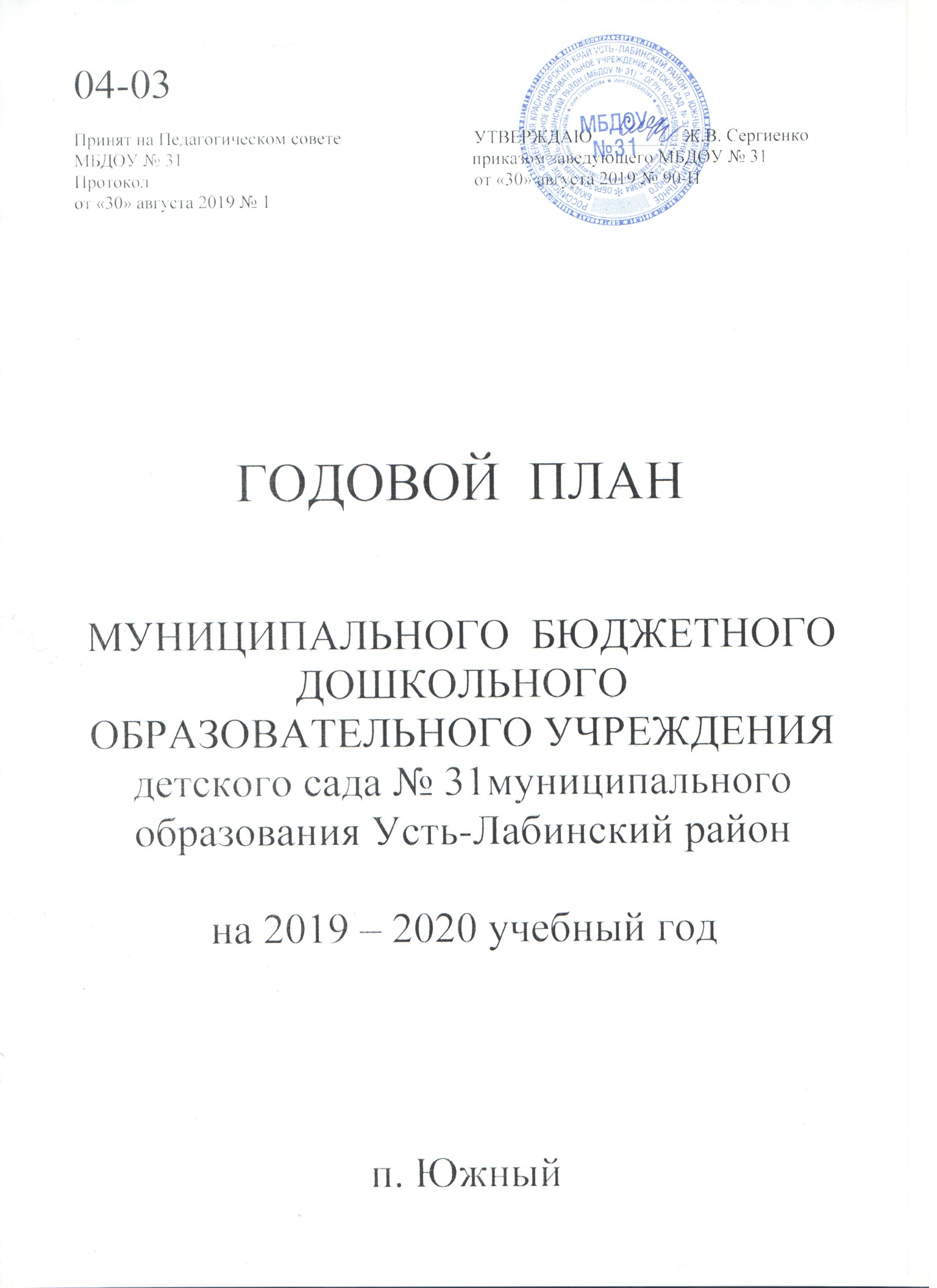 ОглавлениеАнализ работыпедагогические советыработа с кадрамиконтроль и руководствоОБЩИЕ СОБРАНИЯ ТРУДОВОГО КОЛЛЕКТИВАработа методического кабинетаадминистративно – хозяйственная работа    8. работа с родителями    9. план летней оздоровительной работы    10. ПЛАН работы МУЗЫКАЛЬНого руководителя   11. ПЛАН РАБОТЫ СТАРШЕЙ МЕДИЦИНСКОЙ СЕСТРЫ   12. ПлаН РАБОТЫ СОВЕТА ПО ПИТАНИЮ    13. ПЛАН приемственности детского сада и          школы    14. ПЛАН ЗАСЕДАНИЙ ППКI раздел: Анализ работы за предыдущий учебный год.Анализ выполнения годового плана.	      По комплектованию на 2018-2019учебный год в МБДОУ – 3  возрастные группы общеразвивающей направленности, количество воспитанников – 49 человек, из них:в группе раннего возраста – 14 детей (от 1 года до 3  лет)в разновозрастной (младшая, средняя) группе –16 детей  (от 3 лет до 5 лет),в разновозрастной (старшая дошкольная, подготовительная) группе – 19 детей (от 5 лет до 8 лет).Характеристика кадрового состава.В ДОУ созданы необходимые условия для профессионального роста педагогов: составлен план повышения квалификации, план – график прохождения аттестации педагогических работников. Ежегодно педагоги повышают уровень своего профессионального мастерства посредством самообразования, участия в работе методических объединений, участия в различных конкурсах. В результате проводимых мероприятий педагоги ДОУ значительно повысили свою профессиональную компетентность. Благодаря общению педагогов  друг с другом, с коллегами других учреждений отсутствует  уровень тревоги перед нововведениями, повысилась творческая активность, желание самосовершенствоваться.     В ДОУ разработана  гибкая система поддержки педагогических кадров, что позволило повысить работоспособность педагогов, обеспечить психологическую готовность педагогов к повышению своего профессионального уровня, сформировать уверенность в своих силах, целеустремленность.Педагогический кадровый потенциал ДОУ представлен  педагогами, с соответствующей квалификацией: воспитатель детей дошкольного возраста. В коллективе сформированы благоприятные отношения между ними. Каждый педагог имеет возможность реализовать свою сферу интересов, т.к. порученияи задания распределяются среди педагогов согласно их индивидуальным склонностям и способностям.Укомплектованность ДОУ педагогическими кадрами в соответствии с муниципальным заданием составляла:- на01.09.2018г. -100%. - на01.01.2019г. -100%. Заведующий   – Сергиенко Ж.В. (образование – высшее, стаж  работы в учреждении 31 год 9 мес.)Педагогический коллектив – 6 человек:Воспитатели: Волченко С.В.      (образование  – среднее профессиональное, педагогический  стаж работы 14  лет 6 мес., I квалификационная категория)Тарасенко Е.В.      (образование  – высшее профессиональное, педагогический стаж работы 11 лет 8 мес., I квалификационная категория)Запорожская Л.В.  (образование  – высшее профессиональное, педагогический стаж  работы 10 лет 2 мес., I квалификационная категория)Асатрян  Г.С.      (образование – среднее профессиональное,педагогический стаж работы 9 лет 3 мес., I квалификационная категория)Леонтьева Ю.А.    (образование – среднее профессиональное, педагогический стаж работы 7 лет 10 мес., I квалификационная категория)Музыкальный руководитель Менсеитова С.Т. (образование – среднее профессиональное,стаж работы 35 лет 10 мес., I квалификационная категория)Укомплектованность ДОУ учебно-вспомогательным персоналом составляет:- на01.09.2018г. -100%. - на 01.01.2019г. - 100%.   Младшие воспитатели освоили программу профессионального обучения по должности служащего: 24236 «Младший воспитатель» - 100%, (2015, 2018 год).Квалификация педагогических и учебно-вспомогательных работников соответствует квалификационным характеристикам, установленным в Едином квалификационном справочнике должностей руководителей, специалистов и служащих, раздел «Квалификационные характеристики должностей работников образования», утвержденном приказом Министерства здравоохранения и социального развития Российской Федерации от 26 августа 2010 г. N 761н.    Разработаны должностные инструкции работников ДОУ в соответствии с Профессиональным стандартом педагога. Большинство педагогов в совершенстве владеют современными педагогическими технологиями  и методиками; работают в соответствии с планированием; активизируют развитие детей, отслеживают их успехи и неудачи, вносят необходимые коррективы в работу. Педагогические работники ДОУ обладают основными компетенциями в организации воспитательно-образовательного процесса  по основным направлениям развития ребёнка дошкольного возраста. Эффективность своей деятельности    оценивают с позиции учёта интересов детей, принятия и поддержки детской индивидуальности.  Анализ проведённых открытых просмотров различных видов деятельности показывает, что воспитатели владеют методическим, дидактическим материалом и современными методами организации и проведения занятий.  Дети активно вовлекаются в познавательную деятельность и социальную активность средствами проектной и экспериментальной деятельности.  По мере укрепления материально-технической базы учреждения появилась возможность более глубокого применения информационно коммуникационных технологий.  При  взаимодействии с коллегами, родителями воспитанников педагоги используют современные формы работы: ИКТ, видеоотчёты, презентации из опыта работы и др.. Постоянно занимаются самообразованием в области теории и практики дошкольного образования, планово посещают курсы повышения квалификации.В соответствии с приказом департамента образования МО г. Краснодар от 24.03.2014 № 160 «О повышении квалификации руководящих и педагогических работников ДОУ по введению ФГОС ДО», имеемРезультаты  прохождения курсов повышения квалификации – 100%.Коллектив педагогов представляет собой творческое сообщество коллег, ориентированное на совместные достижения. В ДОУ стало традицией обсуждение проведённых праздников, занятий, общих дел в рамках реализации годового плана работы. Педагоги успешно взаимодействуют друг с другом в коллективе, содействуют успеху друг друга, внедряют организационные формы обмена достижениями.Результаты  прохождения аттестации педагогическими работниками:В течение года педагогические работники принимали участие в районных методических объединениях, конкурсах.Результаты участия в конкурсных мероприятиях педагогов и детей:- по итогам муниципального  конкурса  методических разработок «Формула успеха» –  участник Менсеитова С.Т., музыкальный руководитель;- по итогам муниципального  конкурса  методических разработок «Здоровье-сберегающие технологии в нашем саду»–  участник Менсеитова С.Т., музыкальный руководитель;- 13.12.2018г. организовали и провели в ДОУ открытое мероприятие для педагогов района Тарасенко Е.В., воспитатель, Запорожская Л.В., воспитатель: «Педагог – наставник  муниципального Фестиваля открытых показов образовательной деятельности «Я – наставник»;- по итогам муниципального  конкурса  исследовательских работ и творческих проектов детей дошкольного возраста «Я – исследователь, 2019» –  призёр Запорожская Л.В., воспитатель;- по итогам муниципального  конкурсаобразовательной программы  «Разговор о правильном питании»–  призёр Запорожская Л.В., воспитатель;призёр и лауреат Волченко С.В., воспитатель;- по итогам муниципального  конкурса Конкурс «Неопалимая  купина» –  участник  Леонтьева Ю.А., воспитатель.1.2. Развивающая предметно-пространственная среда и условия для организации учебно-воспитательного процесса.При организации развивающей предметно-пространственной среды в каждой возрастной группеучитывались основные направления развития ребенка-дошкольника и задачи реализуемой ОП ДО:При подборе  развивающей предметно-пространственной среды учитывались  требования ФГОС ДО; образовательные цели и задачи реализуемой   ОП ДО; возрастные  и индивидуальные особенности детей, их интересы и предпочтения, а также материальные возможности ДОУ.     Предметно-пространственной среда насыщена материалами и оборудованием разнообразной тематики, что  активизировало воспитанников во взаимодействии с предметным окружением.Групповые помещения условно разделены на  части:- зону для спокойной деятельности, сюжетно/ролевых игр;- зону для игровой, продуктивной и исследовательской  деятельности и др.;- зону для деятельности, связанной с использованием пространства (активным движением, возведением крупных игровых построек и т.д.);- учебную зону, где проводится организованная образовательная деятельность.Разделение группового пространства на зоны вызвано тем, что нет однозначного соответствия между видом деятельности и материалом. Многие материалы полифункциональны, могут использоваться для игровой, продуктивной, исследовательской  и иной деятельности. Материалы и оборудование  подобраны таким образом, что они могут использоваться в ходе реализации всех образовательных областей и в самостоятельной детской деятельности. В процессе создания среды в группах соблюдался  принцип педагогической целесообразности, что позволило предусмотреть необходимость и достаточность её наполнения и также обеспечить возможность самовыражения воспитанников, комфортность и эмоциональное благополучие каждого ребёнка. В течение учебного  года в учреждении проведена большая работа по наполнению и реконструкции развивающей предметно-пространственной среды  в помещении и на территории детского сада. Все базисные компоненты создают необходимые условия для полноценного физического, эстетического, познавательного и социального развития детей.За прошедший учебный год в группах создана яркая насыщенная и комфортная развивающая предметно-пространственная среда, способствующая успешному усвоению детьми программного материала. Приобретено и изготовлено руками педагогов и родителей много различных игрушек, игр и пособий для самостоятельной деятельности детей.       В рамках реализации проектов ДОУв группах созданы определенные материально-технические условия  в соответствии с проводимыми мероприятиями, вносятся изменения в развивающуюпредметно-пространственную среду, ее содержание постоянно изменяется.Центры художественно-речевого творчества во всех возрастных группах пополнены литературой, новыми видами театров, костюмами, предметами народно-прикладного творчества, музыкальными инструментами; уголки изодеятельности оснащены традиционными и нетрадиционными изобразительными материалами.Приобретен и изготовлен руками воспитателей наглядный демонстрационный и раздаточный материал, плакаты, настольно – печатные игры, авторские дидактические игры, макеты, которые использовались педагогами для ознакомления детей с историей спорта.         Коридоры, лестничные пролеты были оформлены новыми информационными стендами для работников и родителей:  «Для Вас, родители»,  «Медицинская страничка», «Питание и воспитание», «Безопасность», «Информация», «Безопасность ДОУ», «Наш профсоюз», «Охрана труда», «Методический уголок», «Уголок аттестации педагогических работников»; фото-экспозицией «События нашей жизни», художественной галереей сменяемых детско-взрослых работ в соответствии с реализацией годового плана.Коллектив ДОУ приложил немало усилий по созданию и оснащению в групповых комнатах уголков для самостоятельной двигательной активности детей, по  установлению на групповых площадках оборудования для упражнений в основных видах движения. Педагоги проявили творчество при изготовлении нестандартного оборудования, пособий для выполнения детьми общеразвивающих упражнений.  В учреждении обновлена  спортивная  площадка  для обучения детей элементам спортивных игр: волейбол, баскетбол, футбол, хоккей, городки.        Ежегодно проводится реконструкция мини-экспозиции «Кубанское подворье», которая пополняется новыми экспонатами. В группах оформлены уголки «Кубанское подворье», «Моя малая родина» и др., где имеется иллюстративный материал и литература.Комплексное оснащение воспитательно-образовательного процесса позволило обеспечить:- организацию, как совместной деятельностивзрослого и воспитанников, так и самостоятельной деятельности воспитанников не только в рамках организованной  образовательной деятельностипо освоению образовательной программы дошкольного образования, но и при проведении режимных моментов в соответствии со спецификой дошкольного учреждения;- использование педагогических и здоровьесберегающих технологий.В течение года систематически проводился анализ состояния развивающей предметно-пространственной среды. С целью приведения ее в соответствие с гигиеническими, педагогическими и эстетическими требованиями, подразумевающими единство стиля, гармонию цвета, использование при оформлении соразмерности и пропорциональности мебели и оборудования, вносились изменения с учётом образовательной программы, положительной динамики развития детей, приобретения нового оборудования, учебно-наглядных пособий, игр, игрушек и т.д..Вывод: развивающая предметно-пространственная  среда в ДОУ была преобразована и на настоящий момент отвечает  потребностям всех участников образовательных отношений. Материалы и оборудование подобраны сообразно педагогической ценности и создают оптимально насыщенную (без чрезмерного обилия и без недостатка), целостную, многофункциональную, трансформирующуюся среду,  обеспечивающую реализацию содержания образовательной программы дошкольного образования в соответствии с современными требованиями.1.3. Обеспечение здоровья детей и формирование здорового образа жизни.  С целью обеспечения сохранения и  поддержания психического и физического здоровья детей в группах ДОУ создана здоровьесберегающая среда в общепринятом понятии: соблюдаются санитарно-гигиенические нормы к помещениям, мебели, режиму, чистоте и порядку; выполняются требования к подбору игрового оборудования, игрушек и дидактического материала. Здоровьесберегающая среда дошкольного образовательного учреждения соответствует основным характеристикам: -в коллективе детей и взрослых создан и поддерживается морально-психологический климат;-соблюдаются все экологические  и гигиенические параметры её организации;-разработан рациональный режим пребывания детей в ДОУ;-используются современные образовательные программы, методики и технологии. В течение года в ДОУ комплексно используются здоровье-сберегающие методики и  технологии. Данные методики реализуются всеми педагогами в тесном взаимодействии, с учётом возрастных и индивидуальных особенностей, здоровья детей, режима дня, времени года и погодных условий; в соответствии с ФГОС ДО и СанПиН 2.4.1.3049-13.Эффективность использования комплекса здоровье-сберегающих методик и технологий за прошедший год определяется снижением уровня заболеваемости, повышением уровня  посещаемости воспитанников, положительными отзывами родителей, повышением уровня физического и психического здоровья каждого ребёнка, формированием устойчивой мотивации к здоровому образу жизни.	Воспитатель:-комплексный утренний приём на воздухе: игры, ходьба и бег по «дорожке здоровья», утренняя гимнастика, закрепление основных движений на «полосе препятствий», на спортивной площадке;-физкультурные минутки и паузы между занятиями;-различные виды гимнастик: гимнастика пробуждения после сна, зрительная, пальчиковая, дыхательная;- учёт учебной нагрузки;- щадящая нагрузка в период адаптации;- цветовое и световое оформление развивающей предметно-пространственной среды на площадках и в группах;- схемы рассаживания детей (группа раннего возраста);- сенсорное сопровождение физкультурных занятий;- использование безопасного нетрадиционного оборудования;- создание комфортного психологического климата в группах.Музыкальный  руководитель:- «Музыкальный урок здоровья»;- ритмическая гимнастика;- логоритмические упражнения с музыкальным сопровождением; - соблюдение рекомендаций по охране детского слуха и голоса;- методика «Танцы в кругу» и т.д.Медицинское обслуживание, оздоровительная работа.Одним из главных направлений работы ДОУ является обеспечение благоприятных условий для сохранения и укрепления здоровья детей.      На протяжении учебного года коллективом учреждения проводилась систематическая работа по совершенствованию условий для медико-профилактической работы, расширению зон обслуживания детей и улучшению качества оздоровительных мероприятий.Втечение года систематически проводились антропометрические измерения детей всех возрастных групп (в соответствии с СаНПиН 2.4.1.3049-13).      Одним из главных направлений работы ДОУ является обеспечение благоприятных условий для сохранения и укрепления здоровья детей, формирования здорового образа жизни.      Решая главную задачу по сохранению и укреплению здоровья детей, формирования здорового образа жизни,коллектив учреждения совместно с родителями (законными представителями) проводил семинары-практикумы по обучению закаливающим методикам, открытые просмотры режимных моментов. Родители (законные представители) повысили уровень своих знаний.Проведение комплексных оздоровительно-профилактических мероприятий позволяет иметь показатель заболеваемости почти на одном уровне. На основании полученной информации былиразработаны индивидуальные планы оздоровительно-профилактической работы с учётом индивидуальных особенностей и развития ребенка, которые корректировались в течение года. За отчётный период созданы благоприятные условия  прохождения  детьми адаптационного периода и сокращения сроков адаптации в условиях ДОУ; чётко организовано медико-педагогическое обслуживание детей с учётом их возраста, состояния здоровья, индивидуальных особенностей.       Комплексный подход к организации оздоровительной работы в целом позволил иметь показали почти на одном уровне.Показатели, характеризующие качество муниципальной услугиРаспределение детей по группам здоровья     Для обеспечения безопасного пребывания ребёнка в детском саду педагогическими работниками ДОУ разработан план мероприятий по реализации проекта «Здоровый образ жизни».         Воспитатели в течение года знакомили детей с различными чрезвычайными ситуациями: - для развития психологической устойчивости поведения в опасных и чрезвычайных ситуациях;- для развития защитных рефлексов и навыков само- и взаимопомощи, формируя сознательное, ответственное и бережное отношение детей к своей безопасности и безопасности окружающих, способствуя приобретению элементарных знаний и умений по защите жизни и здоровья своего и окружающих.      Постоянно осуществлялся педагогический контроль по соблюдению сезонности в одежде детей на прогулке, учитывая их индивидуальное состояние здоровья; температурного режима в группе в течение дня; за организацией питания, проведением занятий и учебной нагрузкой.      В течение года поддерживалась продуктивная связь с фельдшерско-акушерским пунктом п. Южный.Вывод: работа педагогического коллектива  обеспечивает благоприятные условий для сохранения и укрепления здоровья детей, формирования здорового образа жизни.Анализ  питания.     В детском саду организовано   сбалансированное питание 4 раза в день (завтрак, второй завтрак, обед, полдник) по утвержденному 10-ти дневному меню. Время приема пищи определено режимом дня для каждой возрастной группы. Организация питания осуществляется в соответствии заключенных  Контрактов на поставку продуктов питания детей.      В соответствии с графиком в детский сад поступают свежие продукты с соответствующими документами согласно санитарным нормам. Качество привозимых продуктов и приготовленных блюд контролируется специально созданной бракеражной комиссией, в состав которой входят работники учреждения. Ведется вся документация по организации питания. Ежедневно ведется контроль за закладкой основных продуктов на пищеблоке, осуществляется контроль за сроками реализации и правильностью их хранения. Пищеблок  оснащен необходимым оборудованием. Выдача готовой пищи с пищеблока и приём пищи в группе осуществляется согласно режиму дня и графику выдачи пищи.  Качество работы по организации питания детей остается на хорошем уровне, круглый год  дети получают необходимое количество овощей и фруктов, анализ выполнения натуральных норм питания составляет в среднем – 100% в течение года.       В течение года за питанием осуществлялся систематический контроль администрацией детского сада, Советом по питанию, родительским комитетом, специалистами  УО, централизованной бухгалтерией. По результатам всех проверок за год не было выявлено ни одного нарушения в организации детского питания. Ежедневно для родителей (законных представителей)  вывешивается меню на текущий день. Оформлен информационный стенд «Питание и воспитание». В групповых уголках постоянно присутствует интересная информация о здоровом питании ребёнка. Вывод: В детском саду питание осуществляется по утвержденному примерному 10-ти дневному меню для детей в возрасте от 1 года до 3 лет, от 3 до 7 лет, оформляется  в Меню-требовании на выдачу продуктов питания (ф. 0504202). Продукты, включаемые в рацион питания детей, позволяют удовлетворить физиологические потребности дошкольников в энергии, обеспечивают организм всеми необходимыми веществами (белками, жирами, углеводами, витаминами и т.д.), что является необходимым условием гармоничного роста и развития детей дошкольного возраста.1.4. Результаты воспитательно-образовательной работы по реализации  образовательной программы дошкольного образования ДОУ по направлениям: социально-коммуникативное, художественно-эстетическое, познавательное, речевое и физическое развитие.     С целью реализации  Программы:- педагогами ДОУ ведутся календарные планы; - имеется календарно - тематическое  планирование по работе с детьми в каждой возрастной группе;- осуществляется работа педагогов с определенными группами (подгруппами, индивидуально)  на основе координации их деятельности (совместно проводится организованная образовательная деятельность, семинары и другие формы сотрудничества).    В течение года строго соблюдался режим дня и занятий,  все санитарно-эпидемиологические правила и нормативы пребывания воспитанников в ДОУ. Согласно плану проводилось медицинское и педагогическое обследования воспитанников, подтвердившие положительную динамику развития каждого ребенка.      Поставленные задачи Программы  реализовывались в течение всего пребывания детей в дошкольном образовательном учреждении, что обеспечило развитие личности, мотивации и способностей детей в различных видах деятельности, представляющие определенные направления развития и образования детей: образовательные области (социально-коммуникативное развитие, художественно-эстетическое, познавательное, речевое и физическое).  Так, например, различая виды изобразительного искусства: живопись, графика, скульптура, декоративно - прикладное и народное искусство, воспитанники с большим желанием создавали индивидуальные и коллективные рисунки; декоративные, предметные и сюжетные композиции на темы окружающей жизни, литературных произведений, а также создавали изображения различных предметов, используя бумагу разной фактуры и способы вырезания, обрывания.  Дети узнают мелодию Государственного гимна Российской Федерации, могут определить жанр прослушанного произведения (марш, песня, танец) и инструмент, на котором оно исполняется. Различают части музыкального произведения. Могут петь индивидуально и коллективно. Умеют выразительно и ритмично двигаться в соответствии с разнообразным характером музыки, музыкальными образами.                                                                 В работе с детьми педагоги придерживались партнерской позиции.  Взаимодействуя с воспитанниками, учитывали их возрастные и индивидуальные особенности. В ходе  игры или  организованной образовательной деятельности обращаются к ребенку по имени, часто пользуются поощрением, поддержкой. С учетом состояния речевого развития воспитанников осуществлялась работа, направленная на максимальную коррекцию недостатков в развитии речи у детей; проводилось консультирование  родителей по вопросам организации помощи ребенку с речевыми нарушениями по её устранению и к концу  учебного года  у большинства воспитанников выявлено правильноезвукопроизношение.  Дети стали различать  слова близкие по фонематическим признакам, овладели навыками звукового анализа и синтеза, достигли положительных результатов в овладении грамотой.Наблюдение за физическим развитием детей  дало возможность проанализировать динамику их развития. Так низкие показатели в начале  учебного  года с последующим преобладанием более высокого уровня к концу учебного года дали возможность убедиться в правильности выбора методов работы по организации физического развития детей. По мере совершенствования  общеразвивающих  и основных видов движений, увеличения моторной активности, проводимых оздоровительных мероприятий, способствующих повышению сопротивляемости детского организма, педагоги расширили  кругозор  родителей в области физического воспитания ребенка.Педагогическая диагностика по оценке уровня готовности детей подготовительной  группы и анализ успеваемости в школе выпускников дошкольного учреждения показали,  что у детей сформированы интегративные качества, характерные для физически развитого ребенка, овладевшего основными культурно-гигиеническими навыками. Воспитанники любознательны, активны, эмоционально отзывчивы, овладели средствами общения и способами взаимодействия со взрослыми и сверстниками; способны управлять своим поведением и планировать свои действия на основе первичных ценностных представлений, соблюдать элементарные нормы и правила поведения, способны решать интеллектуальные и личностные задачи  (проблемы), адекватные возрасту; овладели универсальными предпосылками учебной деятельности: умением работать по правилу и по образцу; имеющие первичные представления о себе, семье, обществе, государстве, мире и природе; приобрели умения и навыки, необходимые для осуществления различных видов детской деятельности.Деятельность педагогических работников  предусматривала решение образовательных задач в совместной деятельности взрослого и детей, самостоятельной деятельности ребенка в ходе режимных моментов. В течение года, с целью обеспечения качества образования,   наряду с  организованной образовательной деятельностью, проводились разные мероприятия с детьми: прежде всего в форме игры, познавательной и исследовательской деятельности, в форме творческой активности, обеспечивающей художественно-эстетическое развитие ребенка, а также развлечения и праздники, конкурсы,  тематические дни, недели и т.д.Положительное влияние на этот процесс оказывает тесное сотрудничество педагогических работников, администрации  дошкольного учреждения и родителей, а также использование приемов развивающего обучения и индивидуального подхода к каждому ребенку.    Особый упор был сделан в целенаправленной деятельности, результатом которой был представлен фото – материал, отражающий организацию различных видов  деятельности ребенка, представляющий собой ценность.  Педагоги показали, что неслучайно в жизни каждого ребенка наступает момент, когда на смену сказанному приходит момент самостоятельного умения ребенком правильно себя вести в различных ситуациях. Поэтому одной из главных задач педагогов являлось стимулирование развития у детей самостоятельности и ответственности.    В течение учебного года педагоги проводили с детьми мероприятия о мерах безопасности поведения в чрезвычайных ситуациях. Периодически обновляли уголок безопасности в каждой возрастной группе, регулярно предоставляли родителям памятки, буклеты по профилактике безопасности поведения и мерах предосторожности.      В системе велась профилактическая работа по детскому дорожно-транспортному травматизму. Педагоги, руководствуясь в организации деятельности методическими рекомендациями по профилактике ДДТТ,  координировали работу  младших воспитателей, родителей в рамках единого воспитательно-образовательного процесса.          Большое внимание в работе с детьми, родителями в течение учебного года уделялось противопожарной безопасности, правилам безопасности на воде.При проведении организованной образовательной деятельности использовались как традиционные: наблюдение, беседа, сравнение, индивидуальная работа и т.д., так и нетрадиционные методы работы: пальчиковая гимнастика, дыхательная гимнастика, и т.д. Оценить динамику достижений воспитанников, эффективность и сбалансированность форм и методов работы позволил  анализ  достижения детьми планируемых итоговых результатов освоения  Программы, реализуемой в дошкольном учреждении. Вывод: Результатом воспитательно-образовательной работы по реализации  образовательной программы дошкольного образования ДОУявляетсяположительная динамика развития ребенка по всем образовательным областям.1.5. Анализ системы взаимодействия с родителями воспитанников.В течение года систематически проводилась работа по взаимодействию с родителями воспитанников. Составлены планы, в них указаны все совместные мероприятия, консультации, родительские собрания. В данной деятельности применяли наиболее востребованную форму работы – оформляли наглядную информацию в виде информационных стендов: «Для Вас, родители», «События нашей жизни», «Медицинская страничка», «Питание и воспитание», «Безопасность», «Информация» и др.; папок – передвижек: «Адаптация и здоровье», «Игра – ведущий вид деятельности ребенка», «Все о ягодах и фруктах» и др.; тематических выставок (литературы, детских работ): «Моя любимая книжка», «Зеленый огонек», «Папа, мама, я – спортивная семья; мини – газет: «По лесенке детства» и др.  Обязательными атрибутами стендов являлись иллюстрации, буклеты, фото – материал. С их помощью родители получали важную, достоверную информацию о воспитании  детей, работе детского сада. Информационные материалы всегда актуальны и своевременны, периодически обновлялись в соответствии с планированием, учетом значимых дат, времени года. Благодаря данным формам просвещения оказывалась теоретическая помощь родителям. Педагогические работники внимательно отслеживали эффективность проводимой информационно – просветительской работы при помощи анкетирования родителей. Результаты анкетирования показали, что большинство взрослых охотно обращаются к информации на стендах, считают их полезными для воспитания ребенка. Опросы помогали выяснить наиболее интересные родителям темы, которые учитывались при разработке новой информации. Вывод: Работу по взаимодействию с родителями воспитанников считать положительной.1.6. Изменения материально-технической базы.Материально-техническое состояние образовательного учреждения за 2018-2019 учебный  год улучшилось.Приобретены за средства приносящие доход деятельности в достаточном количестве полотенца, постельное белье, столовая посуда. За счет средств краевого бюджета для реализации образовательной программы дошкольного образования были приобретены технические средства: Ноутбук HP 15 (2шт.), канцелярские товары;для реализации организованной образовательной деятельности  по образовательной области «художественно-эстетическое  развитие» (музыка)  приобретеноЦифровое фортепианоCasioPrivia PX-870BK (1 шт.);для организации игровой, продуктивной и творческой деятельности детей приобретены: песочница «Алладин с крышкой» (3 шт.); для организации игровой деятельности, познавательного и речевого развития детей приобретены: кухня игровая «Веселый повар»  (1 шт.), спальня игровая (1шт.), стол игровой и 3 табурета (1шт.), уголок доктора (1шт.), уголок дежурного (2шт.), игровой модуль «Водопад» (4шт.).В рамках подготовки к новому учебному году проведены косметические ремонты групповых блоков, музыкально-физкультурного зала, медицинского кабинета, пищеблока, складских помещений для хранения продуктов, помещения  прачечной, хозяйственной кладовой, служебного кабинета, а также игровых веранд на территории ДОУ. Окрашено игровое оборудование на детских игровых площадках.Вывод: материально-техническая база ДОУ ежегодно укрепляется.1.7. Анализ административно-хозяйственной работы.    В течение учебного года в дошкольном образовательном учреждении соблюдались меры пожарной безопасности, общей безопасности и антитеррористической защищенности; проводилась профилактическая работа по данным вопросам.Согласно графика со всеми работниками проводился Инструктаж по должности и охране труда,  по охране жизни и здоровья детей, мерах пожарной безопасности, по безопасности и антитеррористической защищенности с отметкой в соответствующем журнале.Проводилось заседание Совета по питанию 1 раз в квартал.Своевременно, в полном объеме и по назначению осваивались бюджетные денежные средства, выделенные ДОУ на реализацию муниципального задания.Администрация организовывала подготовку и проведение субботников на территории и прилегающей территории дошкольного образовательного учреждения. Своевременно были выполнены все мероприятия в рамках подготовки к летней оздоровительной компании, новому учебному году, зимнему отопительному сезону.В течение учебного года своевременно  выполнялись мероприятия по  ремонтным и иным работам в здании и на территории ДОУ.Вывод:административно-хозяйственную работы в ДОУ признать положительной.Задачи на новый учебный год.Цель: Всестороннее развитие личности ребенка при эффективном взаимодействии всех участников образовательного процесса – педагогов, родителей, детей.Задачи:1. Активизировать работу педагогов по развитию самостоятельности, инициативности, игровой деятельности дошкольников путем создания в группах соответствующей возрасту развивающей предметно-пространственной среды.2. Совершенствовать уровень речевого развития детей, используя современные методы и технологии при организации образовательной  и самостоятельной деятельности дошкольников. 3. Продолжать работу по охране и укреплению здоровья детей путем создания целостного здоровьесберегающего пространства в активном взаимодействии с родителями.4. Углубить работу по профилактике детского травматизма, основам безопасности и антитеррористической защищенности.2. ПЕДагогические  СОВЕТы3. РАБОТА С КАДРАМИ4. КОНТРОЛЬ И РУКОВОДСТВОКОНТРОЛЬНО – АНАЛИТИЧЕСКИЙ БЛОК МБДОУ № 31 на 2019 - 2020 учебный год.Контроль за учебно-воспитательным процессом.Содержание контроля за учебно-воспитательным процессом.5.  ОБЩИЕ СОБРАНИЯ ТРУДОВОГО КОЛЛЕКТИВА.6.  РАБОТА  МЕТОДИЧЕСКОГО КАБИНЕТА7.   АДМИНИСТРАТИВНО – ХОЗЯЙСТВЕННАЯ РАБОТА8. РАБОТА С РОДИТЕЛЯМИ.9. ПЛАН ЛЕТНЕЙ ОЗДОРОВИТЕЛЬНОЙ РАБОТЫ.РАБОТА С ДЕТЬМИ  ОРГАНИЗОВАННАЯ ДЕЯТЕЛЬНОСТЬ, КОНКУРСЫ, ВИКТОРИНЫТЕМАТИЧЕСКАЯ НЕДЕЛЯТЕМАТИЧЕСКИЕ ДНИАНТРОПОМЕТРИЯЗАКАЛИВАЮЩИЕ МЕРОПРИЯТИЯ: проводятся в соответствие с Образовательной программой – дошкольного образования муниципального бюджетного дошкольного образовательного учреждения детского сада № 31 муниципального образования                   Усть-Лабинский район.Ответственные: воспитатели ДОУ, старшая медицинская сестраФИЗКУЛЬТУРНО – ОЗДОРОВИТЕЛЬНАЯ РАБОТА проводится в соответствие с Образовательной программой – дошкольного образования муниципального бюджетного дошкольного образовательного учреждения детского сада № 31 муниципального образования Усть-Лабинский район.Ответственные: педагоги ДОУ,  старшая медицинская сестраРАБОТА С РОДИТЕЛЯМИБЕСЕДЫ С   РОДИТЕЛЯМИКОНСУЛЬТАЦИИ ДЛЯ РОДИТЕЛЕЙПАМЯТКИ ДЛЯ РОДИТЕЛЕЙРАБОТА С КАДРАМИ ИНСТРУКТАЖПРАКТИКУМКОНСУЛЬТАЦИИ ДЛЯ ПЕДАГОГОВ МЕТОДИЧЕСКИЕ ЗАДАНИЯ ДЛЯ  ПЕДАГОГОВСУББОТНИК10.   ПЛАН РАБОТЫ МУЗЫКАЛЬНОГО РУКОВОДИТЕЛЯПРАЗДНИКИ И РАЗВЛЕЧЕНИЯ ОБЩИЕ11.  ПЛАН РАБОТЫ СТАРШЕЙ МЕДИЦИНСКОЙ СЕСТРЫРАБОТА С ДЕТЬМИЗАКАЛИВАЮЩИЕ МЕРОПРИЯТИЯ: проводятся в соответствие с Образовательной программой - дошкольного образования муниципального бюджетного дошкольного образовательного учреждения детского сада № 31 муниципального образования Усть-Лабинский район.Ответственные: воспитатели ДОУ, ст. медицинская сестра ФИЗКУЛЬТУРНО – ОЗДОРОВИТЕЛЬНАЯ РАБОТА проводится в соответствие с Образовательной программой - дошкольного образования муниципального бюджетного дошкольного образовательного учреждения детского сада № 31 муниципального образованияУсть-Лабинский район.Ответственные: воспитатели ДОУ, ст. медицинская сестра РАБОТА С ПЕДАГОГАМИРАБОТА С КАДРАМИЕЖЕДНЕВНЫЙ КОНТРОЛЬРАБОТА С РОДИТЕЛЯМИ12. ПЛАН РАБОТЫ СОВЕТА ПО ПИТАНИЮНА 2019-2020 УЧЕБНЫЙ ГОД13. ПЛАН ПРИЕМСТВЕННОСТИ ДЕТСКОГО САДА И ШКОЛЫ14.ПЛАН заседаний ППкна 2019 / 2020 учебный годСведения о педагогических работниках.2018-2019 учебный годВсего7, из них:заведующий 1воспитатель 5музыкальный руководитель1Образование.Образование.Высшее педагогическое образование3Среднее специальное педагогическое4Квалификация.Квалификация.Высшая квалификационная категория-Первая квалификационная категория6, из них:воспитатель – 5музыкальный руководитель – 1Соответствие занимаемой должности1(заведующий)Возрастной уровень.Возрастной уровень.До 30 лет030-40 лет540-55 лет22014год2015год2016 год2017год2018год2019год33,3%66,7%100%100%100%100%Направления  развития и образования детейРазвивающие центры, уголкифизическое развитие-физкультурный уголоксоциально-коммуникативное развитие-центр сюжетно-ролевой игры-уголок ряженья-театральная студия-уголок «уединения» и др.познавательное развитие- стол дидактический,-уголок природы, куда входит лабораторно-экспериментальный комплекс  для детского экспериментирования и опытов с соответствующим оборудованием и материалами,уголок природы «Уют»,уголок природы «Оазис»,- специализированный стол-планшет для песочной анимации с дополнительным комплектом песка,-уголок «Юный математик», - игровой уголок «Хуторок»,- игровой уголок «Домик с заборчиком»,- игровой уголок «Кухня детская «Поваренок»,- игровой уголок «Домик белочки»,-центр строительно-конструктивных игр и др.речевое развитие-речевой уголок, куда включаются книжный уголок и все игры,  способствующие развитию речи, общению и т.д.художественно-эстетическое развитие- уголок для изодеятельности, -центр искусства, где размещаются материалы по ознакомлению с искусством, предметы искусства, материалы и оборудование для детской изобразительной деятельности, музыкальной, театрально-художественной деятельности и др.2014-2015 уч.год2015-2016 уч.год2016-2017 уч.год2017-2018 уч.год2018-2019 уч.годПосещаемость70%70%70%70%70,25%заболеваемость3,43,83,94,24,1Всего детейIIIIII2014-2015 уч. год7065502015-2016 уч. год5448602016-2017 уч. год5246602017-2018 уч. год4742502018-2019 уч. год494450№ п/п№ и датаПовестка педагогического советаОтветственные№ 128.08.2019№ 128.08.2019№ 128.08.20191Публичный доклад  заведующего МБДОУ № 31за 2018-2019 учебный год:- Анализ работы МБДОУ № 31 за прошедший 2018-2019 учебный год.- Итоги летней оздоровительной работы.- Задачи на 2019-2020 учебный год.Сергиенко Ж.В.Сергиенко Ж.В.Сергиенко Ж.В. Сергиенко Ж.В.2Совместное обсуждение и утверждение:-Образовательной программы - дошкольного образования  МБДОУ № 31;- Годового плана МБДОУ № 31 на 2019-2020 учебный год и его разделов;- Режима дня в возрастных группах ДОУ;- Расписания  организованной образовательной деятельности  (ООД) в возрастных группах ДОУ.Сергиенко Ж.В.,педагоги ДОУ3Совместное обсуждение:-Формы написания Календарно-тематического планирования организованной образовательной деятельности (ООД), календарного плана и иных  документов в возрастных группах ДОУ.  Сергиенко Ж.В., педагоги ДОУ4Итоги тематического контроля:  «Готовность ДОУ к учебному году в соответствии с ФГОС ДО».Сергиенко Ж.В.5Обеспечение безопасности детей в условиях детского сада и семьи.Сергиенко Ж.В., Тарасенко Е.В.№ 227.11.2019№ 227.11.2019№ 227.11.20191Обсудить соответствие организации режима дня и  организованной образовательной деятельности требованиям СанПин 2.4.1.3049-13 во всех возрастных группах ДОУ.Сергиенко Ж.В., педагоги ДОУ2Обсудить организацию работы по теме: «Состояние работы в ДОУ по формированию привычки к здоро-вому образу жизни в системе «дети-педагоги-родители» посредством включения в воспитательно-образовательный процесс педагогических технологий».Сергиенко Ж.В.,педагоги ДОУ3Организовать видеопросмотр фрагментов образовательной деятельности с детьми по теме: «Формирование навыков здорового образа жизни».Запорожская Л.В.4Анализ заболеваемости детей за осенний период.ст. медицинская сестра5О Смотре-конкурсе среди педагогических работников ДОУ.Сергиенко Ж.В., Тарасенко Е.В.№ 317.01.2020№ 317.01.2020№ 317.01.20201Итоги тематического контроля: «Использование педагогами современных методов и технологий в речевом развитии детей при организации образовательной и самостоятельной деятельности дошкольников»Сергиенко Ж.В.2Просмотр презентации на тему: «Современные методы и технологии в работе педагогического коллектива как средство повышения квалификации и собственной информационной культуры».Запорожская Л.В.3Обеспечение безопасности детей в условиях детского сада и семьи.Сергиенко Ж.В.4О Смотре-конкурсе среди педагогических работников ДОУ. Сергиенко Ж.В., Тарасенко Е.В.№ 427.03.2020№ 427.03.2020№ 427.03.20201 Обсудить вопросы организации питания детей в ДОУ.Сергиенко Ж.В., педагоги ДОУ,ст. медицинская сестра2Анализ заболеваемости детей за 1 квартал 2019 года, результаты профилактики заболеваний.Сергиенко Ж.В., педагоги ДОУ,ст. медицинская сестра3Итоги тематического контроля: «Единство подходов к охране и укреплению здоровья детей путем создания целостного здоровьесберегающего пространства в активном взаимодействии с родителями»Сергиенко Ж.В.4Рассмотреть организацию работы по развитию мелкой моторики детей посредством использования инновационных методик работы с гофрированной бумагой.Запорожская Л.В.Тарасенко Е.В.5Организация аттестации педагогических работников ДОУ.Запорожская Л.В.6О Смотре-конкурсе среди педагогических работников ДОУ.Сергиенко Ж.В., педагоги ДОУ№ 529.05.2020№ 529.05.2020№ 529.05.20201Оценка организации и проведения ООД в течение учебного года.Сергиенко Ж.В.2Определение результата психологической готовности детей подготовительной группы к обучению в школе.Запорожская Л.В.Тарасенко Е.В.3Итоги тематического контроля: «Развитие самостоятельности, игровой деятельности               дошкольников путем создания в группах соответствующей возрасту развивающей предметно-пространственной среды»Сергиенко Ж.В.4Обсудить и проанализировать результаты выполнения воспитательно-образовательной работы. Творческие отчеты педагогов с просмотром презентаций.Сергиенко Ж.В.,педагоги ДОУ5Анализ результата работы  по профилактике детского травматизма, основ безопасности и антитеррористической защищенности.Сергиенко Ж.В.,педагоги ДОУ6О плане работы на летний оздоровительный период.Сергиенко Ж.В., педагоги  ДОУ,ст. медицинская сестра7О Смотре-конкурсе среди педагогических работников ДОУ.Сергиенко Ж.В., педагоги ДОУМЕРОПРИЯТИЕДАТАОТВЕТСТВЕННЫЙПедчас1.Обсуждение проблемных вопросов, ситуаций. 2. Профессиональные конкурсы, как средство повышения педагогического мастерства.3. Обобщение опыта работы. каждый второй и четвертый вторник месяца, по мере необходимостиСергиенко Ж.В., педагоги ДОУКонсультация для педагоговКонсультация для педагоговКонсультация для педагоговОрганизация образовательного процесса в соответствии с ФГОС ДО в ДОУв течение учебного годаСергиенко Ж.В.Методика проведения  образовательной деятельности по физическому развитию с применением здоровьсберегающих технологий.10.09.Тарасенко Е.В.Роль воспитателя при проведении организованной образовательной деятельности по художественно-эстетическому развитию (музыка) 12.09.муз. руководительОсновы здорового питания детей.08.10.ст. медицинская сестраОрганизация музыкального уголкав развивающей предметно-пространственной среде группы09.10.муз. руководительОхрана и укрепление здоровья детей путем создания целостного здоровьесберегающего пространства в активном взаимодействии с родителями.12.11.Тарасенко Е.В.Развитие самостоятельности, инициативности, игровой деятельности дошкольников путем создания в группах соответствующей  возрасту развивающей предметно-пространственной среды.19.11.Волченко С.В.Развития мелкой моторики как средство формирования речевой активности. 13.12.Леонтьева Ю.А.Методика организации труда- дежурство во всех возрастных группах детского сада. 17.01.Запорожская Л.В.Современные методы и технологии речевого развития детей при организации  образовательной и самостоятельной деятельности дошкольника.14.02.Волченко С.В.Основы здорового образа жизни.11.03.ст. медицинская сестраПрогулки, их значение для укрепления здоровья и умственного развития детей.16.03.Тарасенко Е.В.Способы регулирования поведения детей с целью обеспечения их безопасности.17.04.Запорожская Л.В.Семинары, практикумыСеминары, практикумыСеминары, практикумыПрактикум на тему: «Игры для привития культурно-гигиенических навыков»11.09.Леонтьева Ю.А.«Музыкальная пальчиковая игра как средство развития эмоционально-познавательной деятельности дошкольников»16.10муз. руководительПрактикум на тему:  «Закаливающие процедуры в условиях ДОУ»30.10.Волченко С.В.Мастер-класс на тему: «Возможности использования бумаги в художественно-эстетическом развитии дошкольников» 20.11.Тарасенко Е.В.Круглый стол на тему: «Инклюзивное образование в России»03.12.муз. руководительКруглый стол по обмену опытом в индивидуальной работе с детьми.22.01.Запорожская Л.В.Семинар на тему: «Ведение документации по питанию» 1. Медицинская документация2. Документация группового персонала3. Работа пищеблока02.04.ст. медицинская сестраКруглый стол на тему: «Музыкотерапия»15.05.муз. руководительПрактикум: «Лето красное – небезопасное» Оказание первой медицинской помощи детям в летний период.04.06.Волченко С.В.Смотр-конкурсСмотр-конкурсСмотр-конкурсСмотр-конкурс «О готовности групп к новому учебному году»октябрьСергиенко Ж.В.Леонтьева Ю.А.Тарасенко Е.В.Волченко С.В.Запорожская Л.В.Смотр-конкурс «Мой лучший урок»ноябрьСергиенко Ж.В.Леонтьева Ю.А.Тарасенко Е.В.Волченко С.В.Запорожская Л.В.муз. руководительСмотр-конкурс «Я– исследователь, 2020»декабрь-январьСергиенко Ж.В.Леонтьева Ю.А.Тарасенко Е.В.Волченко С.В.Запорожская Л.В.муз. руководительСмотр-конкурс  «Воспитатель года Кубани – 2020»март- апрельСергиенко Ж.В.Леонтьева Ю.А.Тарасенко Е.В.Волченко С.В.Запорожская Л.В.муз. руководительСмотр-конкурс «Разговор о правильном питании»мартСергиенко Ж.В.Леонтьева Ю.А.Тарасенко Е.В.Волченко С.В.Запорожская Л.В.Смотр-конкурс «Огород на окне»март-апрельСергиенко Ж.В.Леонтьева Ю.А.Тарасенко Е.В.Волченко С.В.Запорожская Л.В.Смотр-конкурс «Познаем, исследуем,  творим»апрельСергиенко Ж.В.Леонтьева Ю.А.Тарасенко Е.В.Волченко С.В.Запорожская Л.В.муз. РуководительВыставкиВыставкиВыставкиФото-выставка: «Наши дела»«День за днем»в течение учебного годаЛеонтьева Ю.А.Запорожская Л.В.Тарасенко Е.В.Волченко С.В. муз. руководительДетско-родительского творчества: «Осенние фантазии»«Зимняя сказка»«Для милых женщин»«Космические просторы»«Никто не забыт, ничто не забыто»22.10.24.12.02.03.06.04.04.05.Леонтьева Ю.А.Тарасенко Е.В.Волченко С.В.Запорожская Л.В.муз. руководительДетского творчества:«Дома и домишки»«Превращение осеннего листочка»«Как шишки стали лесными жителями»«Карнавальные маски»«Зеленый огонек»Нитяные куклы «Мартенички»«Военная техника»«Символ государства - флаг России»«Подарки лета»  13.09.18.10.15.11.18.12.07.02.28.02.08.05.22.05.10.07.Леонтьева Ю.А.Запорожская Л.В.Тарасенко Е.В.Волченко С.В. Леонтьева Ю.А.Запорожская Л.В.Тарасенко Е.В.Волченко С.В. Леонтьева Ю.АРабота в рамках инновационного  проекта«Сенсорное развитие детей»Система работы по речевому развитию детей дошкольного возраста посредством развития мелкой моторикиРабота в рамках инновационного  проекта«Сенсорное развитие детей»Система работы по речевому развитию детей дошкольного возраста посредством развития мелкой моторикиРабота в рамках инновационного  проекта«Сенсорное развитие детей»Система работы по речевому развитию детей дошкольного возраста посредством развития мелкой моторикиСовместная деятельность педагоговс детьми с сентября 2019 -2, 4 среда каждого месяцаЗапорожская Л.В.Тарасенко Е.В.муз. руководительСовместная деятельность педагоговс детьми и родителями (законными представителями)с сентября 2019 -1 раз в квартал:3 среданоября, февраля, мая, августаЗапорожская Л.В.Тарасенко Е.В.муз. руководительОткрытый просмотр организованной образовательной деятельностиОткрытый просмотр организованной образовательной деятельностиОткрытый просмотр организованной образовательной деятельностиОткрытый просмотр организованной образовательной деятельности в разновозрастной (старшая дошкольная, подготовительная) группев течение учебного годаТарасенко Е.В.Запорожская Л.В.Открытый просмотр  организованной образовательной деятельности в разновозрастной (младшая, средняя) группев течение учебного годаВолченко С.В.Открытый просмотр организованной образовательной деятельности в группе раннего возрастав течение учебного годаЛеонтьева Ю.А.Открытый просмотр организованной образовательной деятельности по художественно – эстетическому развитию (музыка) во всех возрастных групахв течение учебного годамуз. руководитель№ п/пТематика контроляТематика контроляВид контроляОбъект контроляПериодичность (сроки) контроляОтветственный  за контрольФорма отражения1Охрана жизни и здоровья детейОхрана жизни и здоровья детейОхрана жизни и здоровья детейОхрана жизни и здоровья детейОхрана жизни и здоровья детейОхрана жизни и здоровья детейОхрана жизни и здоровья детей1.1Создание условий в группах для охраны жизни и здоровья детей.Создание условий в группах для охраны жизни и здоровья детей.ПредупредительныйВсе педагогиСентябрьзаведующийпед.час, родительское собрание1.2.Организация и проведение режимных моментов: умывание, прием пищи, сбор на прогулку, возвращение с прогулки, организация сна (укладывание, подъем) и т.д.Организация и проведение режимных моментов: умывание, прием пищи, сбор на прогулку, возвращение с прогулки, организация сна (укладывание, подъем) и т.д.Текущий, ПредупредительныйВсе  педагогиВ течение годазаведующийпед.час1.3.Организация двигательного режима в ДОУ в течение дня.Организация двигательного режима в ДОУ в течение дня.ТекущийВсе  педагогиВ течение годазаведующий, ст. медицинская сестрапед. час1.4.Организация работы с детьми, в том числе привитие навыков самообслуживания.Организация работы с детьми, в том числе привитие навыков самообслуживания.ТекущийВсе  педагогиВ течение годазаведующийпед. час1.5.Организация работы  с детьми и родителями (законными представителями) по вопросам  здорового образа жизни.Организация работы  с детьми и родителями (законными представителями) по вопросам  здорового образа жизни.ТекущийВсе  педагогиВ течение годазаведующийпед.час, пед.совет,родительское собрание1.6.Организация работы  с детьми и родителями (законными представителями) по вопросам  дорожно-транспортного травматизма.  Организация работы  с детьми и родителями (законными представителями) по вопросам  дорожно-транспортного травматизма.  ТекущийВсе  педагогиВ течение годазаведующийпед.час, пед.совет,родительское собрание1.7.Организация работы  с детьми и родителями (законными представителями)  по вопросам обеспечения безопасности.Организация работы  с детьми и родителями (законными представителями)  по вопросам обеспечения безопасности.ТекущийВсе  педагогиВ течение годазаведующийпед.час, пед.совет,родительское собрание1.8.Анализ посещаемости, заболеваемости.Анализ посещаемости, заболеваемости.Текущий, итоговыйВсе  педагогиежемесячнозаведующий, ст. медицинская сестрапед.час, пед.совет2Уровень развития детей и организация педагогического процесса:Уровень развития детей и организация педагогического процесса:Уровень развития детей и организация педагогического процесса:Уровень развития детей и организация педагогического процесса:Уровень развития детей и организация педагогического процесса:Уровень развития детей и организация педагогического процесса:Уровень развития детей и организация педагогического процесса:2.1.Итоги педагогической диагностики развития детей при освоении  ОПИтоги педагогической диагностики развития детей при освоении  ОПТекущий, итоговыйВсе группыянварь, майзаведующийпед.совет2.2.Проведение закаливающих мероприятийПроведение закаливающих мероприятийТекущийВсе группыВ течение годазаведующий, ст. медицинская сестрапед.час, 2.3.2.3.Анализ проведения организованной образовательной деятельности        по областям: - социально-коммуникативное развитие;- познавательное развитие;- речевое развитие;- художественно-эстетическое развитие;- физическое развитиеТекущийВсе группыВ течение годазаведующийпед.час, пед.советпед.час, пед.совет2.4.2.4.Анализ организации работы с детьми в рамках инновационной программ «Сенсорное развитие детей». Система работы по формированию мелкой моторики и развитию речи у детей дошкольного возраста.ТекущийВсе  педагогиВ течение годазаведующийпед.час, пед.советпед.час, пед.совет33Профессиональная компетентность педагоговПрофессиональная компетентность педагоговПрофессиональная компетентность педагоговПрофессиональная компетентность педагоговПрофессиональная компетентность педагоговПрофессиональная компетентность педагогов3.13.1Открытые просмотры:Открытые просмотры:Открытые просмотры:Открытые просмотры:Открытые просмотры:Открытые просмотры:3.13.13.1.1. Закаливающие процедуры с детьми раннего возраста.ТекущийЛеонтьева Ю.А.,Тарасенко Е.В.В течение годазаведующий, ст. медицинская сестрапед.час, пед.совет3.13.13.1.2. Закаливающие процедуры с детьми младшего и среднего возрастаТекущийВолченко С.В., Запорожская Л.В., Тарасенко Е.В.В течение годазаведующий, ст. медицинская сестрапед.час, пед.совет3.13.13.1 .3. Закаливающие процедуры с детьми старшего дошкольного возрастаТекущийЗапорожская Л.В., Волченко С.В.,Тарасенко Е.В.В течение годазаведующий, ст. медицинская сестрапед.час, пед.совет3.13.13.1.4. Открытий просмотр организованной образовательной деятельности  с  детьми раннего возрастаТекущийЛеонтьева Ю.А., Тарасенко Е.В.,муз. руководительВ течение годазаведующий, ст. медицинская сестрапед.час, пед.совет3.13.13. 1 .5. Открытий просмотр организованной образовательной деятельности  с детьми младшего и среднего возрастаТекущийВолченко С.В., Запорожская Л.В., Тарасенко Е.В.,муз. руководительВ течение годазаведующий, ст. медицинская сестрапед.час, пед.совет3.13.13. 1 .6. Открытий просмотр организованной образовательной деятельности с детьми старшего дошкольного возрастаТекущийЗапорожская Л.В., Волченко С.В.,Тарасенко Е.В.,муз. руководительВ течение годазаведующий, ст. медицинская сестрапед.час, пед.совет3.2.3.2.Планирование воспитательно-образовательной деятельностиТекущийПедагогисентябрь,январь, майзаведующийпед.час3.3.3.3.Организация, проведение и эффективность утренней гимнастики и гимнастики пробужденияТекущийВсе группыВ течение годазаведующий пед.час3.4.3.4.Организация аттестации педагогических работниковТекущийПедагоги ДОУмартответственный по аттестациипед.совет3.5.3.5.Организация работы с родителями (законными представителями)ТекущийВсе группыВ течение годазаведующий пед.час, пед.совет3.6.3.6.Документация группыТекущийВсе группысентябрь,январь, майзаведующий пед.час, пед.советIVIVОрганизация питания воспитанниковОрганизация питания воспитанниковОрганизация питания воспитанниковОрганизация питания воспитанниковОрганизация питания воспитанниковОрганизация питания воспитанников4.1.4.1.Вопросы организации питания воспитанниковПредупредительный, текущийВсе группыПостояннозаведующий, ст. медицинская сестра,комиссия по питаниюПроизв. совещание, заседание совета по питанию4.2.4.2.Соблюдение правильности хранения, выдачи, доставки продуктов и сроков их реализации.Предупредительный, текущийЗаведующий хозяйствомПостояннозаведующий, ст. медицинская сестра,совет по питаниюПроизв. совещание, заседание совета по питанию4.3.4.3.Соблюдение технологии приготовления  пищиПредупредительный, текущийПоварЕжедневност. медицинская сестра, член совета по питаниюПроизв. совещание, заседание совета по питанию4.4.4.4.Снятие остатков продуктов на складеПредупредительный, текущийЗаведующий хозяйством1 раз в 10 днейзаведующий, ст. медицинская сестра, совет по питаниюПроизв. совещание, заседание совета по питанию4.5.4.5.Закладка продуктов в котел, выдача готовой продукции по графику на пищеблокеПредупредительный, текущийПоварЕжедневнозаведующий, ст. медицинская сестра,советпо питаниюПроизв. совещание, заседание совета по питанию4.6.4.6.Анализ питания детей в ДОУИтоговый, сравнительныйст. медицинская сестраЕжемесячнозаведующий, ст. медицинская сестра, комиссия по питаниюПроизв. совещание, заседание совета по питанию, пед.совет4.7.4.7.Санитарно-эпидемиологическое состояниегрупповых блоковТекущийВсе группыЕжедневнозаведующий, ст. медицинская сестраПроизв. совещание4.8.4.8.Санитарно-эпидемиологическое состояниескладов для хранения продуктовТекущийВсе группыЕжедневнозаведующий, ст. медицинская сестра,комиссия по питаниюПроизв. совещание4.9.4.9.Санитарно-эпидемиологическое состояние пищеблокаТекущийВсе группыЕжедневнозаведующий, ст. медицинская сестра,комиссия по питаниюПроизв. совещаниеVVСанитарное состояние ДОУСанитарное состояние ДОУСанитарное состояние ДОУСанитарное состояние ДОУСанитарное состояние ДОУСанитарное состояние ДОУ5.1.5.1.Санитарное состояние территории ДОУПредупредитель-ный, текущийДворникЕжедневнозаведующий, ст. медицинская сестраПроизв. совещание,5.2.5.2.Санитарное состояние групповых блоков, пищеблока и помещений ДОУПредупредитель-ный, текущийМОПЕжедневнозаведующий, ст. медицинская сестраПроизв. совещание,5..3.5..3.Соблюдение графиков генеральной уборки групповых блоков, пищеблока, помещений ДОУИсполнительс- кийМОПЕжедневнозаведующий, ст. медицинская сестраПроизв. совещание,5.4.5.4.Хранение и использование дезинфицирующих средствИсполнительс- кийМОПЕжедневнозаведующий, ст. медицинская сестраПроизв. совещание,VIVIСоблюдение сотрудниками ДОУ санитарно-эпидемиологического режимаСоблюдение сотрудниками ДОУ санитарно-эпидемиологического режимаСоблюдение сотрудниками ДОУ санитарно-эпидемиологического режимаСоблюдение сотрудниками ДОУ санитарно-эпидемиологического режимаСоблюдение сотрудниками ДОУ санитарно-эпидемиологического режимаСоблюдение сотрудниками ДОУ санитарно-эпидемиологического режима6.1.6.1.Выполнение графика прохождения работниками  медицинских профи- лактическихосмотров, сдачи экзамена по санминимумуИсполнительс- кийВсе работникиПо графикузаведующий, ст. медицинская сестраГрафик прохождения мед. осмотров, личные медицинские книжки6.2.6.2.Выполнение санитарно-гигиенического режима работниками пищеблокаТекущийРаботникипищеблокаПостояннозаведующий, ст. медицинская сестраПроизв. совещание, заседание совета по питанию6.3.6.3.Выполнение работниками ДОУ санитарно-гигиенических правилИсполнительс- кийВсе сотрудникиПостояннозаведующий, ст. медицинская сестраПроизв.совещаниеVIIVIIСоблюдение сотрудниками ДОУ дисциплины трудаСоблюдение сотрудниками ДОУ дисциплины трудаСоблюдение сотрудниками ДОУ дисциплины трудаСоблюдение сотрудниками ДОУ дисциплины трудаСоблюдение сотрудниками ДОУ дисциплины трудаСоблюдение сотрудниками ДОУ дисциплины труда7.17.1Выполнение Правил внутреннего трудового распорядкаИсполнительс- кийВсе сотрудникиПостояннозаведующий, Произв. совещание7.2.7.2.Выполнение Должностной инструкцииИсполнительс- кийВсе сотрудникиПостояннозаведующий, Произв. совещание7.3.7.3.Выполнение инструкций по охране трудаИсполнительс- кийВсе сотрудникиПостояннозаведующий, Произв. совещание7.4.7.4.Выполнение инструкций по организации охраны жизни и здоровья детей Исполнительс- кийВсе сотрудникиПостояннозаведующий, Произв. совещание7.5.7.5.Выполнение инструкции о мерах пожарной безопасностиИсполнительс- кийВсе сотрудникиПостояннозаведующий, заведующий хозяйствомПроизв. совещание7.6.7.6.Выполнение инструкций по безопасности, антитеррористической защищенностиИсполнительс- кийВсе сотрудникиПостояннозаведующий, Произв. совещание7.7.7.7.Сохранность имуществаИсполнительс- кийВсе сотрудникиПостояннозаведующий, Произв. совещаниеVIIIVIIIСоздание условий для производственной деятельности работниковСоздание условий для производственной деятельности работниковСоздание условий для производственной деятельности работниковСоздание условий для производственной деятельности работниковСоздание условий для производственной деятельности работниковСоздание условий для производственной деятельности работников7.1.7.1.Обеспечение работников спец.одеждой, согласно нормамЦелевойЗаведующий хозяйством1 раз в годЗаведующий хозяйствомВедомость  учета7.27.2Обеспечение работников СИЗ, согласно нормамЦелевойЗаведующий хозяйством1 раз в месяцЗаведующий хозяйствомВедомость  учета7.3.7.3.Соблюдение норм и сроков выдачи инвентаряЦелевойМОП1 раз в 6 месяцевЗаведующий хозяйствомВедомость  учетаVII VII ДокументоведениеДокументоведениеДокументоведениеДокументоведениеДокументоведениеДокументоведение8.1.8.1.Правильность ведения делопроизводстваИсполнительс-кийзаведующийВ течение года заведующийноменклатура дел8.2.8.2.Начисление и поступление платы родителей за содержание ребенка в детском садуТекущийзаведующий хозяйством, воспитателиЕжемесячнозаведующийведомость по расчетам с родителями за содержание детейцель контролявид контроляметоды контроляформы контролякто контроли-руеткогда и где слушаются итогикогда и где слушаются итоги1234566СентябрьСентябрьСентябрьСентябрьСентябрьСентябрьСоответствие разви-вающей предметно-пространственной среды условиям реализации Образовательной  программы – дошкольного образования муниципального бюджетного дошкольного образовательного учреждения детского сада № 31.ОперативныйБеседы, наблюдениеПосещение группЗаведующий ДОУпедагогичес-кий час при заведующем педагогичес-кий час при заведующем Анализ проведения организованной образовательной деятельностиОперативныйБеседы, наблюдение Присутствие при проведе-нии ООД.Заведующий ДОУпед.час при заведующемпед.час при заведующемСпособы реализации:   - Инновационной программы  «Сенсорное развитие детей». Система работы по формированию мелкой моторики и развитию речи у детей дошкольного возраста.- Педагогического проекта «Кайдзен технология в ДОУ на тему: «Преодоление профессиональных качеств, как фактор ориентации педагогов на личностную модель взаимодействия с детьми».ОперативныйБеседы, наблюдения,анализ документацииПросмотр документации. Беседы с педагогами.Заведующий ДОУзаслушать на педагогичес-ком  совете28.08.2019г.заслушать на педагогичес-ком  совете28.08.2019г.«Готовность ДОУ к учебному году в соответствии с ФГОС ДО.ТематическийБеседы, наблюдения,анализ документацииОсмотр групповых блоков и иных помещений ДОУ, их оснащение; просмотр документации.Заведующий ДОУзаслушать на педагогичес-ком  совете28.08.2019г.заслушать на педагогичес-ком  совете28.08.2019г.ОктябрьОктябрьОктябрьОктябрьОктябрьОктябрьОктябрьАнализ проведения организованной образовательной деятельности ОперативныйБеседы, наблюдение Присутствие при проведе-нииорганизо-ванной образо-вательной деятельности.Заведующий ДОУпедагогичес-кий час при заведующемпедагогичес-кий час при заведующемНоябрь – декабрьНоябрь – декабрьНоябрь – декабрьНоябрь – декабрьНоябрь – декабрьНоябрь – декабрьНоябрь – декабрьСоответствие организации режима дня и  организованной образовательной деятельности требованиям СанПин 2.4.1.3049-13 во всех возрастных группах ДОУ.ОперативныйБеседы, наблюдения, анализ документацииПрисутствие при проведе-нии режимных моментов, организо-ванной образо-вательнойдеятельности.Просмотр пла-новвоспита-тельно-образо-вательнойра-боты, докумен-тации групп.Заведующий ДОУзаслушать на педагогичес-ком  совете27.11.2019г.заслушать на педагогичес-ком  совете27.11.2019г.«Состояние работы в ДОУ по формированию привычки к здоровому образу жизни в системе «дети-педагоги-родители» посредством включения в воспитательно-образовательный процесс педагогических технологий».ОперативныйБеседы, наблюдения, анализ документацииБеседы с педа-гогами, детьми, родителями. Просмотр пла-новвоспита-тельно-образо-вательнойра-боты, докумен-тации групп.Заведующий ДОУзаслушать на педагогичес-ком  совете27.11.2019г.заслушать на педагогичес-ком  совете27.11.2019г.Анализ проведения организованной образовательной деятельности ОперативныйБеседы, наблюдение Присутствие при проведе-нииорганизо-ванной образо-вательной деятельности.Заведующий ДОУпедагогичес-кий час при заведующемпедагогичес-кий час при заведующемЯнварь-февральЯнварь-февральЯнварь-февральЯнварь-февральЯнварь-февральЯнварь-февральЯнварь-февраль«Состояние работы в единстве подходов к воспитанию детей в условиях детского сада и семьи».ТематическийБеседы, наблюдения, анализ документации Присутствие при проведе-нииобразова-тельных ситуаций, игр, прогулок, развлечений.Заведующий ДОУзаслушать на педагогичес-ком  совете17.01.2020г.заслушать на педагогичес-ком  совете17.01.2020г.Анализ проведения организованной образовательной деятельности ОперативныйБеседы, наблюдение Присутствие при проведе-нииорганизо-ванной образо-вательной деятельности.Заведующий ДОУпедагогичес-кий час при заведующемпедагогичес-кий час при заведующемМартМартМартМартМартМартМартОрганизация питания детей в ДОУОперативныйнаблюдение, беседыПрисутствие при приеме продук-тов питания, проверка их ка-чества и хране-ния; присутст-вие при закладке продуктов пита-ния во время приготовления пищи, выход готовых блюд, порционирова-ние блюд на группах, орга-низация приема пищи детьми, привитие навы-ков гигиены и культуры питания.Заведующий ДОУ, старшая медицинская сестразаслушать на педагогичес-ком  совете27.03.2020г.заслушать на педагогичес-ком  совете27.03.2020г.«Система работы по речевому развитию детей, при подготовке руки к письму средствами современных дидактических игр и упражнений».Оперативный, тематическийБеседы, наблюдения, анализ документацииБеседы с педа-гогами, детьми, родителями. Просмотр планов воспи-тательно-образователь-ной работы, документации групп.Заведующий ДОУзаслушать на педагогичес-ком  совете27.03.2020г.заслушать на педагогичес-ком  совете27.03.2020г.Анализ проведения организованной образовательной деятельности ОперативныйБеседы, наблюдение Присутствие при проведе-нииорганизо-ванной образо-вательной деятельности.Заведующий ДОУпедагогичес-кий час при заведующемпедагогичес-кий час при заведующемАпрельАпрельАпрельАпрельАпрельАпрельАпрельОрганизация работы по оздоровлению и физическому развитию воспитанников ОперативныйБеседы, наблюдения, анкетирование родителейПросмотр организации режима дня с включением всех режимных моментов, про-веркадокумен-тации групп.Заведующий ДОУ, старшая медицинская сестрапедагогичес-кий час при заведующемпедагогичес-кий час при заведующемАнализ проведения организованной образовательной деятельности ОперативныйБеседы, наблюдение Присутствие при проведе-нииорганизо-ванной образо-вательной деятельности.Заведующий ДОУпедагогичес-кий час при заведующемпедагогичес-кий час при заведующемМайМайМайМайМайМайМайАнализ результата воспитательно-образовательной работы в течение учебного года.ИтоговыйБеседы, наблюдения, анкетированиеПосещение групп, просмотр организации режима дня с включением всех режимных моментов, про-веркадокумен-тации групп, творческие отчеты педагогов.Тестирование, беседы с педа-гогами, детьми, родителями.Заведующий ДОУзаслушать на педагогичес-ком  совете29.05.2020г.заслушать на педагогичес-ком  совете29.05.2020г.Анализ психологической готовности детей к обучению в школе.ИтоговыйБеседы, наблюдения, анкетированиеИзучение результатов диагностики, беседы с педагогами, родителями, отчет педагогов.Заведующий ДОУзаслушать на педагогичес-ком  совете29.05.2020г.заслушать на педагогичес-ком  совете29.05.2020г.Анализ результата работы педагогов по профилактике детского дорожно-транспорт-ного травматизма. ИтоговыйБеседы, наблюдения, анализ документацииПросмотр документации. Беседы с детьми, роди-телями.Заведующий ДОУзаслушать на педагогичес-ком  совете29.05.2020г.заслушать на педагогичес-ком  совете29.05.2020г.Анализ результата работы  пообеспечению безопасности детей в условиях детского сада и семьи.ИтоговыйБеседы, наблюдения, анализ документацииПросмотр документации. Беседы с детьми, роди-телями.Заведующий ДОУзаслушать на педагогичес-ком  совете29.05.2020г.заслушать на педагогичес-ком  совете29.05.2020г.Тематический контрольТематический контрольТематический контрольТематический контроль1«Готовность ДОУ к учебному году в соответствии с ФГОС ДО».с   19.08.2019по 28.08.2019,заслушать на педагогическом совете 28.08.2019Сергиенко Ж.В.2.«Состояние работы в единстве подходов к воспитанию детей в условиях детского сада и семьи»с   25.12.2019по 13.01.2020,заслушать на педагогическом совете 17.01.2020Сергиенко Ж.В.3«Система работы по речевому развитию детей, при подготовке руки к письму средствами современных дидактических игр и упражнений».с   16.03.2020по 20.03.2020,заслушать на педагогическом совете 27.03.2020Сергиенко Ж.В.ДАТАСОДЕРЖАНИЕОТВЕТСТВЕННЫЕ28.08.№ 11.  Знакомство с нормативно-правовыми документами ДОУ.2.  О выполнении санитарно-эпидемиологических правил и нормативов.3. Обеспечение безопасности в ДОУ.Сергиенко Ж.В.ст. медицинская сестра,педагоги ДОУСергиенко Ж.В.,Тарасенко Е.В.25.12.№ 21.О подведении итогов выполнения мероприятий коллективного договора за год.2. Обеспечение безопасности в ДОУ. Сергиенко Ж.В.,Волченко С.В.Посысаева Т.П.,Сергиенко Ж.В.25.01.№ 31.  О мерах по снижению заболеваемости детей.2.  О трудовой дисциплине.3. Обеспечение безопасности в ДОУ.ст. медицинская сестра,педагоги ДОУ,Сергиенко Ж.В.Сергиенко Ж.В.,Посысаева Т.П.22.05.№ 41. Об организации летней оздоровительной работы в ДОУ.2.  О выполнении инструкций по охране жизни и здоровья детей.3.  О режиме экономии.4. Обеспечение безопасности в ДОУСергиенко Ж.В.,ст. медицинская сестра, педагоги ДОУ,Сергиенко Ж.В. Сергиенко Ж.В.Посысаева Т.П.№ п/псодержаниесрокиответственные1.Оформление обязательной документации по воспитательно-образовательной работе на учебный годавгуст 2019педагоги: Тарасенко Е.В., Волченко С.В., Запорожская Л.В.,Леонтьева Ю.А., муз. руководитель2.Оснащение методического кабинета и групп наглядно-дидактическими и учебными пособиями для успешной реализации программы в соответствии с ФГОС ДОв течение учебного годаТарасенко заведующий, педагоги: Е.В., Волченко С.В., Запорожская Л.В.,Леонтьева Ю.А., муз. руководитель3.Обновить картотеку физкультминуток и подвижных игр.02.09.педагоги: Тарасенко Е.В., Волченко С.В., Запорожская Л.В.,Леонтьева Ю.А., муз. руководитель 4.Изготовить нестандартный дидактический материал для организованной образовательной деятельности в течение учебного годапедагоги: Тарасенко Е.В., Волченко С.В., Запорожская Л.В.,Леонтьева Ю.А., муз. руководитель5.Обновить  материал к дидактическим и сюжетно-ролевым  играм02.09.педагоги: Тарасенко Е.В., Волченко С.В., Запорожская Л.В.,Леонтьева Ю.А., муз. руководитель6.Организация работы за направлением воспитате-лей на курсы повышения квалификациив течение учебного года по плануЗапорожская Л.В.7.Организация работы по аттестации педагогичес-ких работниковв течение учебного года Запорожская Л.В.8.Оформление портфолио педагогических кадровв течение учебного годаЗапорожская Л.В.9.Отслеживание движения методического,  дидактического и иного материала в кабинете.в течение учебного годаТарасенко Е.В.10.Своевременная разработка положений о смотрах – конкурсахсогласно годовому планупедагоги: Тарасенко Е.В., Волченко С.В., Запорожская Л.В.,Леонтьева Ю.А., муз. руководитель11.Подбор и оформление материала к проведению Педагогических советов, семинаров и иных мероприятийсогласно годовому планупедагоги: Тарасенко Е.В., Волченко С.В., Запорожская Л.В.,Леонтьева Ю.А., муз. руководитель12.Подбор и оформление консультационного материала, наглядной информации для педагогов и  родителей (законных представителей) с целью обновления информационных стендов по учреждению.в течение учебного года педагоги: Тарасенко Е.В., Волченко С.В., Запорожская Л.В.,Леонтьева Ю.А., муз. руководитель № п/псодержаниесрокиответственные1Соблюдение в ДОУ мер пожарной безопас-ности, общей безопасности и антитеррорис-тической защищенности. Профилактическая работа по данным вопросам.в течение годаСергиенко Ж.В.,Посысаева Т.П.2Инструктаж по должности с отметкой в соответствующем журнале.1 раз в год       и по мере необходи-мостиСергиенко Ж.В.3Инструктаж по охране труда с отметкой в соответствующем журнале.1 раз в квартал           и по мере необходи-мостиСергиенко Ж.В.4Инструктаж по охране жизни и здоровья детей с отметкой в соответствующем журнале.1 раз в квартал           и по мере необходи-мостиСергиенко Ж.В.5Инструктаж о мерах пожарной безопасности  с отметкой в соответствующем журнале.1 раз в квартал           и по мере необходи-мостиСергиенко Ж.В.6Инструктаж по безопасности, антитеррорис-тической защищенности с отметкой в соот-вествующем журнале.1 раз в квартал           и по мере необходи-мостиСергиенко Ж.В.7Заседание Совета по питанию.1 раз в квартал            и по мере необходи-мостиСергиенко Ж.В.,Посысаева Т.П., ст. медицинская сестра8Своевременное освоение бюджетных денежных средств, выделенных ДОУ по назначению и в полном объеме.в течение годаСергиенко Ж.В.,Посысаева Т.П.9Укрепление материально-технической базы ДОУ (приобретение средств обучения и воспитания, в том числе мебели, технических средств; соответствующих материалов, в том числе расходного игрового, спортивного оборудования, инвентаря; учебных изданий (пособий); дидактических и наглядных мате-риалов и иных материалов и оборудования, спецодежды, игр и игрушек необходимых для организации всех видов учебной деятельности и создания развивающей предметно-пространственной среды). в течение годаСергиенко Ж.В.,Посысаева Т.П.10Проведение, в случае необходимости, мероприятий по  ремонтным и иным работам в здании и на территории ДОУ.в течение годаСергиенко Ж.В.,Посысаева Т.П.11Подготовка и проведение субботников на территории и прилегающей территории ДОУ.по мере необходи-мостиСергиенко Ж.В.,Посысаева Т.П.12Подготовка ДОУ к летней оздоровительной компании. с 01.04.2020 по 22.05.2020Сергиенко Ж.В.,Посысаева Т.П.13Подготовка ДОУ к новому учебному году.с 02.03.2020 по 24.07.2020Сергиенко Ж.В.,Посысаева Т.П.14Подготовка ДОУ к зимнему отопительному сезону.с 01.07.2020 по 30.09.2020Сергиенко Ж.В.,Посысаева Т.Пдата возрастная группанаименование мероприятияответственныйсентябрь, май и по мере необходимостивсе возрастные группыАнкетированиеЗапорожская Л.В.,Тарасенко Е.В.сентябрь, май и по мере необходимостивсе возрастные группыПосещение детей на дому.Запорожская Л.В.,Тарасенко Е.В.,Волченко С.В., Леонтьева Ю.А.,ст. медицинская сестрав течение учебного  годавсе возрастные группыИнформирование родителей о ходе образовательного процессаЗапорожская Л.В.,Тарасенко Е.В.,Волченко С.В., Леонтьева Ю.А.,муз. руководительапрель 2020Разновозрастная (старшая дошкольная, подготовительная) группаПриглашение родителей на открытый просмотр организованной образовательной деятельностиЗапорожская Л.В.,Тарасенко Е.В.24.04.2020все возрастные группыДень открытых дверейЗапорожская Л.В.,Тарасенко Е.В.,Волченко С.В., Леонтьева Ю.А.,муз. руководительФорма взаимодействия:общее родительское собраниеФорма взаимодействия:общее родительское собраниеФорма взаимодействия:общее родительское собраниеФорма взаимодействия:общее родительское собрание13.09.201928.05.2019все возрастные группы№11.Информация о готовности ДОУ к  новому учебному году.2.Обеспечение безопасности жизни и здоровья воспитанников. 3.Организация питания детей.4.О порядке привлечения добровольных пожертвований и спонсорских средств.№21.Отчет о результатах работы ДОУ по профи-лактике детского дорожно-транспортного травматизма и основам безопасности.2. О реализации Образовательной  программы дошкольного образования МБДОУ № 31.3.Информация о готовности к летнему оздоровительному периоду.Сергиенко Ж.В.Сергиенко Ж.В.Леонтьева Ю.А.Сергиенко Ж.В.Сергиенко Ж.В.,ст. медицинская сестраФорма взаимодействия: групповое родительское собраниеФорма взаимодействия: групповое родительское собраниеФорма взаимодействия: групповое родительское собраниеФорма взаимодействия: групповое родительское собрание13.09.201913.12.201927.03.2020Группа раннего возраста1. Рекомендации по адаптации детей в ДОУ.2.  Особенности физического и    психического развития детей 1,5-3лет и основные задачи воспитания.3. Профилактика детского дорожно-транспортного травматизма.Леонтьева Ю.А., Тарсасенко Е.В.Леонтьева Ю.А.,Тарсасенко Е.В.Леонтьева Ю.А.,Тарасенко Е.В.13.09.201913.12.201927.03.2020Разновозрастная (младшая, средняя) группа1. «Особенности психического и физического развития детей 3-5 лет».2. «Роль семьи в воспитании патриотических чувств у дошкольников».3. «Правила безопасности для детей «безопасность на дорогах».Волченко С.В.,Тарасенко Е.В.Волченко С. В.,Тарасенко Е.В.Волченко С. В.,Тарасенко Е.В.13.09.201913.12.201927.03.2020Разновозрастная (старшая дошкольная, подготовительная) группа1. Особенности  физического и психического развития детей 5-7 года жизни и основные задачи воспитания.2. Профилактика детского дорожно-транспортного травматизма.3.«Все о школе. Готовы ли Вы стать родителем первоклассника» с участием (приглашением) учителя школа № 17Запорожская Л.В.,Тарасенко Е.В.Запорожская Л.В.,Тарасенко Е.В.Запорожская Л.В.,Тарасенко Е.В.Форма взаимодействия: консультацииФорма взаимодействия: консультацииФорма взаимодействия: консультацииФорма взаимодействия: консультациидата возрастная группамероприятиеответственный05.09.201910.09.201912.11.201914.11.201917.01.202003.04.202015.04.202008.07.2020в течение учебногогодаГруппа раннего возраста1. «Адаптация вновь поступивших детей к условиям детского сада»2. «Гигиенические требования к одежде и обуви детей раннего возраста» 3. «Профилактика детских заболеваний»4.«Влияние психологического климата семьи на здоровье ребенка»5. «Пальчиковые игры для малышей»6. «Безопасность ребенка  на улице и дома»7. «Значение закаливания для здоровья ребенка»8. «Двигательная активность детей в режиме дня»9. Тематические консультации (неплановые по инициативе обеих сторон)Леонтьева Ю.А.Леонтьева Ю.А.Леонтьева Ю.А.Леонтьева Ю.А.муз. руководительТарасенко Е.В.Леонтьева Ю.А.Муз. руководитель10.09.201925.09.201912.11.201920.12.201912.02.202015.04.202019.05.202008.07.2020в течение учебногогодаРазновозрастная (младшая, средняя) группа1. «Гигиенические требования к одежде и обуви детей младшего дошкольного возраста» 2.«Мир современных технологий и развитие ребенка»3. «Профилактика детских заболеваний»4.«Влияние нетрадиционной техники аппликации на развитие творческих способностей детей дошкольного возраста».5.«Влияние пальчиковых игр на развитие детей дошкольного возраста»6.«Значение закаливания для здоровья ребенка»7. «Влияние психологического климата семьи на здоровье ребенка»8. «Двигательная актив-ность детей в режиме дня»9. Тематические консультации (неплановые по инициативе обеих сторон)Волченко С.В.Волченко С.В.Волченко С.В.Волченко С.В.муз. руководительТарасенко Е.В.Волченко С.В.,Тарасенко Е.В.Волченко С.В., Тарасенко Е.В.,муз. руководительВолченко С.В.,Тарасенко Е.В.,муз. руководитель10.09.201917.09.201919.11.201912.11.201917.12.201911.03.202015.04.202003.06.202008.07.2020в течение учебногогодаРазновозрастная (старшая дошкольная, подготовительная) группа1. «Гигиенические требования к одежде и обуви детей старшего дошкольного возраста» 2. «Игры для детей по развитию речи и мышления»3. «Развитие мелкой моторики через нетрадиционные техники аппликации»4.«Профилактика детских заболеваний»5 Растем и развиваемся вместе с музыкой». 6.«Значение закаливания для здоровья детей»7.«Подготовка к школе: шаги к успеху»8.«Летние возможности: интеллектуальное, физическое развитие, оздоровление»9.«Двигательная актив-ность детей в режиме дня»10. Тематические консультации (неплановые по инициативе обеих сторон)ст. медицинская сестра,Тарасенко Е.В.,Запорожская Л.В.Тарасенко Е.В.Запорожская Л.В.Запорожская Л.В.муз. руководительЗапорожская Л.В.Тарасенко Е.В.Запорожская Л.В. Тарасенко Е.В.Тарасенко Е.В.,Запорожская Л.В.,муз. Руководитель,ст. медицинская сестраФорма взаимодействия: беседыФорма взаимодействия: беседыФорма взаимодействия: беседыФорма взаимодействия: беседыв течение учебногогодавсе возрастные группы1.Организация охраны жизни и здоровья детей в семье.2.Профилактика предупреждения детского дорожно-транспортного травматизма.3.Профилактика предупреждения пожарной безопасности, антитеррористической защищенности детей.4.Профилактика соблюдения безопасности детей на водных объектах в осенне-зимний(весенне-летний) период.5.Профилактика соблюдения № 1539-КЗ  «О мерах по профилактике безнадзорности и правонарушений несовершеннолетних в Краснодарском крае».6. О мерах профилактики желудочно-кишечных отравлений.Запорожская Л.В.Тарасенко Е.В.Волченко С.В. Леонтьева Ю.А.муз. руководительст. медицинская сестраФорма взаимодействия: семинары – практикумыФорма взаимодействия: семинары – практикумыФорма взаимодействия: семинары – практикумыФорма взаимодействия: семинары – практикумы06.12.201927.03.202017.04.20201.«Пальчиковый игротренинг»2. «Играем в театр»3. «С чего начинать обучать грамоте»муз. руководительТарасенкоЕ.В.Запорожская Л.В.Форма взаимодействия: мастер-классыФорма взаимодействия: мастер-классыФорма взаимодействия: мастер-классыФорма взаимодействия: мастер-классы15.11.201906.12.2019все возрастные группы1. «Волшебство  Папье-Маше»2.«Пальчиковый игротренинг»Запорожская Л.В.Волченко С.В.Муз.  руководительФорма взаимодействия: Совместная деятельность педагогов с детьми и родителями (законными представителями)Форма взаимодействия: Совместная деятельность педагогов с детьми и родителями (законными представителями)Форма взаимодействия: Совместная деятельность педагогов с детьми и родителями (законными представителями)Форма взаимодействия: Совместная деятельность педагогов с детьми и родителями (законными представителями)с сентября 2018 -1 раз в квартал: 3 среданоября, февраля, мая, августаразновозрастная (старшая дошкольная, подготовительная) группаРабота в рамках инновационного  проекта «Сенсорное развитие детей»Система работы по речевому развитию детей дошкольного возраста посредством развития мелкой моторикиЗапорожская Л.В.Тарасенко Е.В.муз. руководитель.Форма взаимодействия: выставки совместных творческих работ, фестивали семейного творчестваФорма взаимодействия: выставки совместных творческих работ, фестивали семейного творчестваФорма взаимодействия: выставки совместных творческих работ, фестивали семейного творчестваФорма взаимодействия: выставки совместных творческих работ, фестивали семейного творчества22.10.201924.12.201902.03.202006.04.202004.05.2020все возрастные группы«Осенние фантазии»«Зимняя сказка»«Для милых женщин»«Космические просторы»«Никто не забыт, ничто не забыто»Тарасенко Е.В.Запорожская Л.В.Волченко С.В.Леонтьева Ю.А.Запорожская Л.В.Форма взаимодействия: фото-выставкиФорма взаимодействия: фото-выставкиФорма взаимодействия: фото-выставкиФорма взаимодействия: фото-выставкив течение учебногогодавсе возрастные группы«Наши дела»«День за днем»Тарасенко Е.В.Запорожская Л.В.Волченко С.В.Леонтьева Ю.А.Форма взаимодействия: информационные стендыФорма взаимодействия: информационные стендыФорма взаимодействия: информационные стендыФорма взаимодействия: информационные стендыв течение учебногогодавсе возрастные группы«Для вас, родители»,«Каждый должен знать»«Уголок безопасности»«Питание и воспитание»«События нашей жизни»Тарасенко Е.В.Запорожская Л.В.Волченко С.В.Леонтьева Ю.А.03.09.2019 10.12.2019 25.03.202010.06.2020«Медицинская страничка»1. «ОРВИ»2. «Дети у телевизора»3. «Здоровый образ жизни в семье- первооснова полноценного воспитания и развития ребенка»4. «Лето красное – не безопасное»ст. медицинская сестраФорма взаимодействия: буклеты, памяткиФорма взаимодействия: буклеты, памяткиФорма взаимодействия: буклеты, памяткиФорма взаимодействия: буклеты, памяткив течение учебногогодавсе возрастные группыТематические памятки и буклеты, а так же   неплановые по инициативе обеих сторонТарасенко Е.В.,Запорожская Л.В.,Волченко С.В.,Леонтьева Ю.А.,муз. руководитель,ст. медицинская сестраФорма взаимодействия: праздники с привлечением родителейФорма взаимодействия: праздники с привлечением родителейФорма взаимодействия: праздники с привлечением родителейФорма взаимодействия: праздники с привлечением родителей26.09.2019все возрастные группы«День здоровья»Леонтьева. Ю.А.,муз. руководитель24.10.2019все возрастные группыРазвлечение «Осень золотая»Тарасенко Е.В.,муз. руководитель21.11.201922.11.2019группа раннего возрастаразно-возрастная (младшая, средняя) группаразновозрастная (старшая дошкольная, подготовительная) группа«День матери»Леонтьева Ю.А., муз. руководительВолченко С.В.,муз. руководительЗапорожская Л.В., муз. руководитель26.12.201927.12.2019группа раннего возрастаразно-возрастная (младшая, средняя) группаразновозрастная (старшая дошкольная, подготовительная) группаНовогоднее представление «Зимняя сказка»Леонтьева Ю.А., муз. руководительВолченко С.В.,Тарасенко Е.В.,муз. руководительЗапорожская Л.В.,Тарасенко Е.В.,муз. руководитель20.02.2020все возрастные группыКубань – край ратной и воинской славы. День защитника Отечества.Запорожская Л.В.,муз. руководитель27.02.2020все возрастные группыФольклорный праздник Масленица «Приходите, заходите на румяные блины»Леонтьева Ю.А.,муз. руководитель05.03.2020все возрастные группыМамин день- 8 Марта! Тарасенко Е.В.,муз. руководитель07.05.2020все возрастные группы«День Победы!»Волченко С.В.,муз. руководитель39.05.2020все возрастные группы«Мой первый в жизни выпускной»Запорожская Л.В.,Тарасенко Е.В.,муз. руководительФорма взаимодействия: субботникФорма взаимодействия: субботникФорма взаимодействия: субботникФорма взаимодействия: субботникапрель, август и по мере необходимостивсе возрастные группысубботникЗапорожская Л.В.,Посысаева Т.П.№п/пМЕРОПРИЯТИЕДАТАОТВЕТСТВЕННЫЙПРАЗДНИКИ И РАЗВЛЕЧЕНИЯПРАЗДНИКИ И РАЗВЛЕЧЕНИЯПРАЗДНИКИ И РАЗВЛЕЧЕНИЯПРАЗДНИКИ И РАЗВЛЕЧЕНИЯ1Праздник Детства01.06.Волченко С.В.Леонтьева Ю.А.муз. руководитель2Тематическое развлечение «Наша РодинаРоссия»11.06.Запорожская Л.В.муз. руководитель3Спортивный праздник: «Солнце, воздух и вода – наши лучшие друзья!»19.06.Тарасенко Е.В.   муз. руководитель4Развлечение «Путешествие в страну дорожных знаков»26.06.Запорожская Л.В.муз. руководитель5Праздник «День семьи, любви и верности»08.07.Волченко С.В. Запорожская Л.В.Леонтьева Ю.А.Тарасенко Е.В.   муз. руководитель6Развлечение«Шоу мыльных пузырей»13.07.Тарасенко Е.В. Волченко С.В.муз. руководитель7Развлечение «Разноцветные бантики»24.07.Леонтьева Ю.А.муз. руководитель8Развлечение «Вместе весело шагать»31.07.Запорожская Л.В. муз. руководитель9«Веселые старты»03.08. – 07.08.Волченко С.В.10«Яблочный спас»17.08. – 19.08.Волченко С.В. Запорожская Л.В.Леонтьева Ю.А.Тарасенко Е.В.   муз. руководитель11«Досвидания, лето!»31. 08.Волченко С.В. Запорожская Л.В.Леонтьева Ю.А.Тарасенко Е.В.муз. руководитель1«Знатоки сказок А.С. Пушкина»05. 06. Тарасенко Е.В.2Организация образовательной деятельности с детьми всех возрастных групп по темам:  «Чтобы не было беды», «Будь осторожен у воды!» и др.в течение летнего периодаВолченко С.В., Запорожская Л.В.,Тарасенко Е.В.,Леонтьева Ю.А.3Конкурс рисунка: «Хочу быть здоровым!»1-ая неделя июня 2020Волченко С.В.. Запорожская Л.В.,Тарасенко Е.В.,Леонтьева Ю.А.4Конкурс рисунков «Мы живем в России»11.06.Волченко С.В., Запорожская Л.В.,Тарасенко Е.В.5Конкурс рисунков на асфальте  19.06.Волченко С.В., Запорожская Л.В..Тарасенко Е.В.6Просмотр мультимедийных презентаций по разной тематикев течение летнего периодаВолченко С.В., Запорожская Л.В.,Тарасенко Е.В.,Леонтьева Ю.А.,муз. руководитель7Организованная деятельность: «Овощи, ягоды, фрукты – самые полезные продукты»1-ая неделя июля 2020Волченко С.В., Запорожская Л.В.,Тарасенко Е.В.,Леонтьева Ю.А.8Опытно-экспериментальная деятельность с водой и предметами: «Тонет – плавает», «Такая разная вода» и др.в течение летнего периодаВолченко С.В.,Запорожская Л.В.,Тарасенко Е.В., Леонтьева Ю.А.9Викторины:«Что мы знаем о воде?»«У воды играем – правила не забываем!»  (дети дошкольного возраста)2-ая неделя июля 2020Волченко С.В., Запорожская Л.В..Тарасенко Е.В.,Леонтьева Ю.А.10КВН «Азбука дорожного движения»20.07.Запорожская Л.В., Тарасенко Е.В.11Викторина «Знатоки леса»05.08.Запорожская Л.В.12Конкурс рисунков «Осторожно - улица»24. 08. Тарасенко Е.В.13Коллективная работа «Зеленый огонёк»26. 08. Тарасенко Е.В.1Русские народные игры15.06. – 19.06.Волченко С.В.,Запорожская Л.В.,Тарасенко Е.В.,Леонтьева Ю.А.2Стихи К.И. Чуковского13.07. – 17.07.Волченко С.В.,Запорожская Л.В.,Тарасенко Е.В.,Леонтьева Ю.А.3В гостях у сказки03.08 – 07.08.Волченко С.В., Запорожская Л.В., Тарасенко Е.В.,Леонтьева Ю.А.1День защиты детейВсемирный день молока01.06.Волченко С.В., Запорожская Л.В., Тарасенко Е.В.,Леонтьева Ю.А.2День здорового питания04.06.Волченко С.В., Запорожская Л.В., Тарасенко Е.В.,Леонтьева Ю.А.3День охраны окружающей среды05.06.Волченко С.В., Запорожская Л.В., Тарасенко Е.В.,Леонтьева Ю.А.4Пушкинский день России,–  День сказки08.06.Волченко С.В., Запорожская Л.В., Тарасенко Е.В.,Леонтьева Ю.А.5Международный день друзей09. 06.Волченко С.В., Запорожская Л.В., Тарасенко Е.В.,Леонтьева Ю.А.6День часов10.067День России11.06Волченко С.В., Запорожская Л.В., Тарасенко Е.В.,Леонтьева Ю.А.8День ветра15.06Волченко С.В., Запорожская Л.В.,Тарасенко Е.В.,Леонтьева Ю.А.9День памяти19.06.Волченко С.В., Запорожская Л.В., Тарасенко Е.В.,Леонтьева Ю.А.10День сюрпризов02.07.Волченко С.В., Запорожская Л.В., Тарасенко Е.В.,Леонтьева Ю.А.11День семьи, любви и верности08.07.Волченко С.В., Запорожская Л.В., Тарасенко Е.В.,Леонтьева Ю.А.12День шоколада10.07.Волченко С.В., Запорожская Л.В., Тарасенко Е.В.,Леонтьева Ю.А.13Деньфотографии13.07.Волченко С.В.. Запорожская Л.В., Тарасенко Е.В.,Леонтьева Ю.А.14День мыльных пузырей17.07.Волченко С.В.. Запорожская Л.В., Тарасенко Е.В.,Леонтьева Ю.А.15День бантиков24.07.Волченко С.В., Запорожская Л.В., Тарасенко Е.В.,Леонтьева Ю.А.16Международный день дружбы30.07.Волченко С.В., Запорожская Л.В., Тарасенко Е.В.,Леонтьева Ю.А.17День светофора:«Красный, желтый, зеленый»05.08.Волченко С.В., Запорожская Л.В., Тарасенко Е.В.,Леонтьева Ю.А.18День физкультурника10.08.Волченко С.В., Запорожская Л.В., Тарасенко Е.В.,Леонтьева Ю.А.19День строителя14.08.Волченко С.В., Запорожская Л.В.,Тарасенко Е.В.,Леонтьева Ю.А.20День Государственного флага Российской Федерации21.08.Волченко С.В., Запорожская Л.В., Тарасенко Е.В.,Леонтьева Ю.А.21День устраивания секретиков26.08Волченко С.В., Запорожская Л.В., Тарасенко Е.В.,Леонтьева Ю.А.№ВОЗРАСТ   ДАТАОТВЕТСТВЕННЫЙ1от года до трех лет1 раз в квартал (июль)ст. медицинская сестра, педагоги ДОУ2от трех до семи лет1 раз в полгода(июль)ст. медицинская сестра, педагоги ДОУ1По предупреждению детского дорожно-транспортного  травматизма.до 01.06. Волченко С.В., Запорожская Л.В., Тарасенко Е.В.,Леонтьева Ю.А.2По предупреждению желудочно-кишечных инфекций.до 01.06. Волченко С.В., Запорожская Л.В.,Тарасенко Е.В.,Леонтьева Ю.А.3По предупреждению отравлений детей ядовитыми растениями, ягодами, грибами.до 01.06. Волченко С.В., Запорожская Л.В., Тарасенко Е.В.,Леонтьева Ю.А.4Об организации охраны жизни и здоровья детей в семье.до 01.06. Волченко С.В., Запорожская Л.В., Тарасенко Е.В.,Леонтьева Ю.А.5О мерах по обеспечению безопасности на водоемах.до 01.06. Волченко С.В., Запорожская Л.В., Тарасенко Е.В.,Леонтьева Ю.А.1Если вы купили ребенку велосипед.03. 06. Волченко С.В.2Предупреждение переутомления детей.06. 07. Запорожская Л.В.3Как уберечь ребенка от теплового удара?13.07.Леонтьева Ю.А.4Обучение детей наблюдательности на улице.03.08.Тарасенко Е.В.1Безопасность на воде (река, водоем, море).до 01.06. и в течение летнего периода Волченко С.В., Запорожская Л.В., Тарасенко Е.В.,Леонтьева Ю.А.2Семейные походы в природу. Берегите  природу, учите этому своих детей.до 01.06. и в течение летнего периода Волченко С.В., Запорожская Л.В., Тарасенко Е.В.,Леонтьева Ю.А.3Всё о грибах.до 01.06. и в течение летнего периода Волченко С.В., Запорожская Л.В., Тарасенко Е.В.,Леонтьева Ю.А.4Укусы насекомых, как помочь малышу?до 01.06. и в течение летнего периода Волченко С.В., Запорожская Л.В., Тарасенко Е.В.,Леонтьева Ю.А.5По предупреждению детского дорожно-транспортного  травматизма.до 01.06. и в течение летнего периода Волченко С.В., Запорожская Л.В.,Тарасенко Е.В.,Леонтьева Ю.А.6По предупреждению желудочно-кишечных инфекций.до 01.06. и в течение летнего периода Волченко С.В., Запорожская Л.В., Тарасенко Е.В.,Леонтьева Ю.А.7Фрукты и овощи в питании Вашего ребенка.до 01.06. и в течение летнего периодаВолченко С.В., Запорожская Л.В., Тарасенко Е.В.,Леонтьева Ю.А.9Одежда ребенкав летний период.до 01.06. и в течение летнего периодаВолченко С.В., Запорожская Л.В., Тарасенко Е.В.,Леонтьева Ю.А.10Значение закаливания для здоровья ребенка.до 01.06. и в течение летнего периодаВолченко С.В., Запорожская Л.В., Тарасенко Е.В.,Леонтьева Ю.А.№ 4СОВЕТ ПО ПИТАНИЮ19.06.Сергиенко Ж.В.,ст. медицинская сестра,члены совета по питанию1Охрана жизни и здоровья детей до 01. 06. Сергиенко Ж.В.1«Лето красное – небезопасное!»Оказание первой медицинской помощи детям в летний период05. 06. ст. медицинская сестра, педагоги ДОУ1Планирование и организация работы с детьми в летний период. до 01.06. Леонтьева Ю.А.2Организация работы по закаливанию в детском саду и дома.до 01.06.ст. медицинская сестра,педагоги ДОУ3Организация игр с песком и водой.до 01.06.Запорожская Л.В.4Детское экспериментирование – основа поисково-исследовательс-кой деятельности.до 01.06.Волченко С.В.5Воспитание счастливого ребенка.до 01.06. Тарасенко Е.В.1Подбор и оформление консультационного материала, наглядной информации для педагогов и  родителей (законных представителей) с целью обновления информационных стендов по учреждению.В течение летнего периодапедагоги: Тарасенко Е.В., Волченко С.В., Запорожская Л.В.,Леонтьева Ю.А., муз.руководитель2Пополнение методического кабинета и групп наглядно-дидактическими и учебными пособиями для успешной реализации Плана летней оздоровительной работыв течение летнего периодаВолченко С.В., Запорожская Л.В., Тарасенко Е.В.,Леонтьева Ю.А.,муз.руководитель3Выполнение Плана летней оздоровительной работы в течение летнего периодаВолченко С.В., Запорожская Л.В., Тарасенко Е.В.,Леонтьева Ю.А.,муз.руководитель4Оформление обязательной документации по воспитательно-образовательной работе на  новый учебный годв течение летнего периодаВолченко С.В., Запорожская Л.В., Тарасенко Е.В.,Леонтьева Ю.А.,муз.руководитель1По подготовке групповых помещений к началу учебного года02.08.Сергиенко Ж.В.,Посысаева Т.П.№ п/пнаименование мероприятияДата1.Информирование родителей о ходе образовательного процессав течение учебного года2.День открытых дверей24.04.Консультация для педагоговКонсультация для педагоговКонсультация для педагогов1.Роль воспитателя при проведении образовательной ситуации с элементами художественно-эстетического (музыка) развития 12.09.2.Организация музыкального уголка в развивающей предметно  - пространственной среде группы09.10.Консультация для родителейКонсультация для родителейКонсультация для родителей1.Растем и развиваемся вместе с музыкой17.12.2.«Пальчиковые игры для малышей»17.01.3.«Влияние пальчиковых игр на развитие детей дошкольного возраста»12.02.4.Тематические консультации (неплановые по инициативе обеих сторон)в течение учебного годаБуклеты, памяткиБуклеты, памяткиБуклеты, памятки1.Тематические памятки и буклетыв течение учебного годаСеминары – практикумы, круглый стол для педагоговСеминары – практикумы, круглый стол для педагоговСеминары – практикумы, круглый стол для педагогов1.«Музыкальная пальчиковая игра как средство развития эмоционально-познавательной деятельности дошкольников»16.10.2.Круглый стол на тему: «Инклюзивное образование в России»3.12.3.Круглый стол на тему: «Музыкотерапия»15.05.Фото-выставкиФото-выставкиФото-выставки1.2.«Наши дела»«День за днем»в течениеучебного годаФестиваль семейного творчестваФестиваль семейного творчестваФестиваль семейного творчества1.«Никто не забыт, ни что не забыто»04.05.Семинары – практикумы для родителейСеминары – практикумы для родителейСеминары – практикумы для родителей1.«Пальчиковый игротренинг»6.12.Работа в методическом кабинетеРабота в методическом кабинетеРабота в методическом кабинете1.Оформление обязательной документации по воспитательно-образовательной работе на учебный годавгуст 20192.Оснащение методического кабинета и групп наглядно-дидактическими и учебными пособиями для успешной реализации программы в соответствии с ФГОС ДОв течение учебного года3.Обновить картотеку физкультминуток и подвижных игр.02.09.4.Изготовить нестандартный дидактический материал для организованной образовательной деятельности в течение учебного года5.Обновить  материал к дидактическим и сюжетно-ролевым  играм02.09.6.Своевременная разработка положений о смотрах – конкурсахсогласно годовому плану7.Подбор и оформление материала к проведению Педагогических советов, семинаров и иных мероприятийсогласно годовому плану8.Подбор и оформление консультационного материала, наглядной информации для педагогов и  родителей (законных представителей) с целью обновления информационных стендов по учреждению.в течение учебного годаОткрытый просмотр организованной образовательной деятельностиОткрытый просмотр организованной образовательной деятельностиОткрытый просмотр организованной образовательной деятельности1.Открытый просмотр организованной образовательной деятельности по художественно – эстетическому развитию (музыка), во всех возрастных группахв течение учебного годаСмотр-конкурсСмотр-конкурсСмотр-конкурс1.2.3.4.Смотр-конкурс «Мой лучший урок» Смотр-конкурс «Я– исследователь, 2020»Смотр-конкурс «Воспитатель года Кубани – 2020»Смотр-конкурс «Познаем, исследуем, творим»ноябрьдекабрь-январьмарт-апрельапрельУголок музыкального руководителяУголок музыкального руководителяУголок музыкального руководителя1.Советы музыкального руководителяв течение учебного годаРабота в рамках инновационного  проекта «Сенсорное развитие детей»Система работы по речевому развитию детей дошкольного возраста посредством развития мелкой моторикиРабота в рамках инновационного  проекта «Сенсорное развитие детей»Система работы по речевому развитию детей дошкольного возраста посредством развития мелкой моторикиРабота в рамках инновационного  проекта «Сенсорное развитие детей»Система работы по речевому развитию детей дошкольного возраста посредством развития мелкой моторики1.Совместная деятельность с детьми с сентября 2019 -2, 4 среда каждого месяцаСовместная деятельность с детьми и родителями (законными представителями)с сентября 2019 -1 раз в квартал:3 среданоября, февраля, мая, августадатаНаименование мероприятия02.09.«День знаний»06.09.«75 лет со дня освобождения Кубани от военно-фашистских захватчиков»13.09.«Край, в котором ты живешь!»26.09.День здоровья18.10.Развлечение «В гостях у сказки»24.10. Развлечение «Осень золотая»21.11.-22.11.День матери26.12.-27.12.Новогоднее представление «Зимняя сказка»14.01.Рождественские посиделки.24.01.Татьянин день в детском саду20.02.Кубань – край ратной и воинской и воинской славы. День защитника Отечества.27.02Фольклорный праздник Масленица«Приходите, заходите на румяные блины»05.03.Мамин день – 8 Марта!02.04.День птиц07.05.«День Победы!»29.05.«Мой первый в жизни выпусной»01.06.Праздник Детства2-ая неделя июня 2020Спортивный праздник:«Солнце, воздух и вода – наши лучшие друзья!»11.06.Тематическое развлечение «Наша РодинаРоссия»15.06.Развлечение «Путешествие в страну дорожных знаков»08.07.Праздник «День семьи, любви и верности»13.07.Развлечение «Шоу мыльныхпузырей»24.07.Развлечение «Разноцветные бантики»31.07.Развлечение «Вместе весело шагать»19.08«Яблочный спас»31.08.«До свиданья, лето!»МЕРОПРИЯТИЯДАТАУтренний прием детей группы раннего возрастаежедневноАнтропометрия:группа детей раннего возрастасад1 раз в квартал1 раз в полгодаДень здоровья26.09.ПЕДСОВЕТПЕДСОВЕТ№ 1 Итоги летней оздоровительной работы28.08.№ 2 Анализ заболеваемости детей за осенний период27.11.№ 4 Мониторинг заболеваемости за 1 квартал 2020 года27.03.№ 5 О плане работы на летний оздоровительный период.29.05.КОНСУЛЬТАЦИИКОНСУЛЬТАЦИИОсновы здорового питания08.10.Основы здорового образа жизни.11.03.Семинар на тему: «Ведение документации по питанию» 1. Медицинская документация2. Документация группового персонала3. Работа пищеблока02.04.Практикум: «Лето красное – небезопасное!» Оказание первой медицинской помощи детям в летний период.04.06.ОБЩИЕ СОБРАНИЯ ТРУДОВОГО КОЛЛЕКТИВА«О выполнении санитарно-эпидемиологических правил и нормативов»28.08.«О мерах по снижению заболеваемости детей»25.01.«Об организации летней оздоровительной работы в ДОУ»22.05.СОВЕТ ПО ПИТАНИЮ1 раз в квартал1. Выполнение СанПиН2.4.1.3049-132. Соблюдение и выполнение режима дня во всех возрастных группах3. Контроль за организацией культурно – гигиенических мероприятий4. Контроль за выполнением закаливающих мероприятий, физкультурно –     оздоровительной работой5. Контроль за поставкой продуктов питания6. Контроль за приготовлением пищи7. Контроль за организацией питания8. Контроль за посещаемостью, заболеваемостью9. Контроль за выполнением инструкций по охране жизни и здоровья детей и др.КОНСУЛЬТАЦИИКОНСУЛЬТАЦИИГигиенические требования к одежде и обуви детей раннего возраста10.09.Гигиенические требования к одежде и обуви  детей дошкольного возраста10.09.Профилактика детских болезней12.11.Значение закаливания для здоровья ребенка15.04.Двигательная активность детей в режиме дня08.07.Тематические консультации (неплановые)  по инициативе сторон.в течение учебного года Информационный стенд: «Медицинская страничка» 1. «ОРВИ»2.  «Дети у телевизора»3. «Здоровый образ жизни в семье – первооснова полноценного воспитания и развития ребенка».4. «Лето красное – не безопасное!».03.09.10.12.25.03.10.06.РОДИТЕЛЬСКОЕ СОБРАНИЕРОДИТЕЛЬСКОЕ СОБРАНИЕОбщее: Организация питания детей.12.09.Информация о готовности к летнему оздоровительному периоду.28.05.№, датасодержаниеответственный№ 128.08.20191. Анализ работы Совета по питанию за прошедший учебный год.2. Утверждение плана работы Совета по питанию на 201-2020 учебный год. 3. Анализ выполнения натуральных норм питания, соблюдение примерного десятидневного меню.4.Состояние работы по ведению документации по организации питания детей в ДОУ.Сергиенко Ж.В.Сергиенко Ж.В.Сергиенко Ж.В.,Посысаева Т.П.Сергиенко Ж.В.№ 227.12.20181. Анализ выполнения натуральных норм питания, соблюдение примерного десятидневного меню. 2. О работе с поставщиками продуктов питания (осуществление входного контроля за условиями транспортировки продуктов питания от поставщика, качество получаемых продуктов, наличие сопроводительных документов, своевременность поставки и др.) 3. Состояние работы по ведению документации на пищеблоке.4. Соблюдение и выполнение работниками санитарно-эпидемиологических правил и нормативов в групповых блоках.5.  Итоги проверок по организации питания детей (закладка продуктов питания, порционирование блюд на группах, соблюдение питьевого режима и др.).Сергиенко Ж.В.,Посысаева Т.П.Посысаева Т.П.Сергиенко Ж.В.Тарасенко Е.В.Сергиенко Ж.В.№ 328.03.20191. Анализ выполнения натуральных норм питания, соблюдение примерного десятидневного меню.2. Соблюдение  условий  хранения и сроков реализации поставляемых продуктов.3. Соблюдение и выполнение работниками санитарно-эпидемиологических правил и нормативов на пищеблоке, в складах (продуктовом, овощном).4. Ведение документации по организации питания заведующим хозяйством, старшей медицинской сестрой.5. Итоги проверок по организации питания детей (закладка продуктов питания, порционирование блюд на группах, соблюдение питьевого режима и др.).Посысаева Т.П.Посысаева Т.П.Тарасенко Е.В.Сергиенко Ж.В.Сергиенко Ж.В.№ 428.06.20191. Анализ выполнения натуральных норм питания, соблюдение примерного десятидневного меню.2. Соблюдение и выполнение работниками санитарно-эпидемиологических правил и нормативов на пищеблоке, в складах (продуктовом, овощном), групповых блоках.3. О соблюдении и выполнении режима питания в летний период.4. Итоги проверок по организации питания детей (закладка продуктов питания, порционирование блюд на группах, соблюдение питьевого режима и др.).5. Состояние работы по ведению документации по организации питания детей в ДОУ.Посысаева Т.П.Тарасенко Е.В.Сергиенко Ж.В.,Тарасенко Е.В.Сергиенко Ж.В., Тарасенко Е.В.Сергиенко Ж.В.датасодержаниеответственныйРАБОТА С ДЕТЬМИРАБОТА С ДЕТЬМИРАБОТА С ДЕТЬМИ25.10Участие в школьной выставке поделок из природного материалаТарасенко Е.В.октябрьОзнакомительная экскурсия в школу «Рабочее место ученика»Запорожская Л.В.декабрь«ВолшебныйНовой год» выставка поделок, объемных открыток(детское экспериментирование, работа в нетрадиционной технике)Тарасенко Е.В.апрельЭкскурсия в библиотеку школы № 17Запорожская Л.В.апрельОрганизация тематической творческой выставки: “Вот что я умею!”Тарасенко Е.В.майЭкскурсия в школьный  музейЗапорожская Л.В29.05Участие первоклассников в празднике “До свидания, детский сад!”Тарасенко Е.В. Запорожская Л.ВРАБОТА С УЧИТЕЛЯМИРАБОТА С УЧИТЕЛЯМИРАБОТА С УЧИТЕЛЯМИв течение годаВзаимопосещение педагогами ДОУ уроков в 1-м классе начальной школы и учителем  начальных классов организованной образовательной деятельности в  подготовительной к школе группе.Запорожская Л.В.Тарасенко Е.В.17.09.Семинар по теме «От карты готовности к ученическому портфолио».Педагоги школы МБОУ СОШ №17, воспитатели ДОУ11.11.Семинар-практикум «Использование здоровьесберегающих технологий в работе ДОУ и ОУ»Педагоги школы МБОУ СОШ №17, воспитатели ДОУ19.12.Совместное  заседание педагогов ДОУ и ОУ«Общие понимания и требования готовности ребенка к школе»учителя начальных классов МБОУ СОШ №17,воспитатели ДОУмартПриглашение учителя на родительское собрание: «Все о школе.  Готовы ли Вы, стать родителями первоклассника?»Запорожская Л.В.мартПосещение детьми подготовительной группы праздника начальной школыЗапорожская Л.В.Тарасенко Е.В.февраль-мартПосещениеучастниками школьного конкурса проектных работ старшей и подготовительной группы ДОУЗапорожская Л.В.Тарасенко Е.В.апрельДень открытых дверей.Запорожская Л.В., Тарасенко Е.В.29.05.2020Приглашение учителя на  педагогическийсовет, с целью обсуждения результата психологической готовности детей к обучению в школе.Запорожская Л.В., Тарасенко Е.В.апрельОрганизация тематической творческой выставки: “Вот что я умею!”Запорожская Л.В., Тарасенко Е.В. учитель начальных классов           МБОУ СОШ №17майУчастие первоклассников в празднике “До свидания, детский сад!”Запорожская Л.В., Тарасенко Е.В. учитель начальных классов                   МБОУ СОШ №17РАБОТА С РОДИТЕЛЯМИмартПриглашение учителя на  родительское собрание.Запорожская Л.В.Тарасенко Е.В.мартКонсультации для родителей будущих первоклассников “Как правильно организовать свободное время ребёнка”учитель начальных классов                    МБОУ СОШ №17датадатасодержаниеответственныесентябрь октябрь14.10.20191. Выявление  воспитанников разновозрастной (старшая дошкольная, подготовительная) группы, испытывающих трудности в обучении.2. Уточнение списка детей, нуждающихся в психолого-медико-педагогическом сопровождении и имеющих рекомендации МКУ «ЦДК».3. Составление индивидуальных планов коррекционно-развивающей работы.4.Организация индивидуальных коррекционно-развивающих занятий.Сергиенко Ж.В.,Тарасенко Е.В.,Запорожская Л.В.,Волченко С.В.декабрь11.12.20181. Адаптация детей раннего возраста к детскому саду.2.Отслеживание динамики развития детей и эффективности индивидуальных коррекционных программ. Изменение коррекционно-развивающих программ в случае их неэффективности.Сергиенко Ж.В.,Тарасенко Е.В.,Запорожская Л.В.,Волченко С.В.март12.03.20201. Результаты психолого-педагогического обследования познавательной сферы, эмоционального благополучия, уровня тревожности, утомления и работоспособности детей разновозрастной (младшая, средняя) группы.2.  Принятие решения о направлении детей на МКУ «ЦДК». Сергиенко Ж.В.,Тарасенко Е.В.,Запорожская Л.В.,Волченко С.В.май14.05.20201. Готовность воспитанников подготовительной группы к школьному обучению.2.Подготовка и ведение документации, отражающей актуальное развитие воспитанников, динамику их состояния. Оценка эффективности развивающей работы.3.Направление детей на МКУ «ЦДК» для определения дальнейшего маршрута обучения.Сергиенко Ж.В.,Тарасенко Е.В.,Запорожская Л.В.,Волченко С.В.